УТВЕРЖДАЮСОДЕРЖАНИЕВВЕДЕНИЕ	7ОБЩИЕ СВЕДЕНИЯ	81.	СХЕМА ВОДОСНАБЖЕНИЯ	101.1.	ТЕХНИКО–ЭКОНОМИЧЕСКОЕ СОСТОЯНИЕ ЦЕНТРАЛИЗОВАННЫХ СИСТЕМ ВОДОСНАБЖЕНИЯ ПОСЕЛЕНИЯ	101.1.1.	Описание системы и структуры водоснабжения и деление территории поселения на эксплуатационные зоны	101.1.2.	Описание территорий, не охваченные централизованными системами водоснабжения…..	101.1.3.	Описание технологических зон водоснабжения, зон централизованного и нецентрализованного водоснабжения (территорий, на которых водоснабжение осуществляется с использованием централизованных и нецентрализованных систем горячего водоснабжения, систем холодного водоснабжения соответственно) и перечень централизованных систем водоснабжения	111.1.4.	Описание результатов технического обследования централизованных систем водоснабжения..	121.1.4.1.	Описание состояния существующих источников водоснабжения и водозаборных сооружений……	121.1.4.2.	Описание существующих сооружений очистки и подготовки воды, включая оценку соответствия применяемой технологической схемы водоподготовки требованиям обеспечения нормативов качества воды	131.1.4.3.	Описание состояния и функционирования существующих насосных централизованных станций, в том числе оценку энергоэффективности подачи воды, которая оценивается как соотношение удельного расхода электрической энергии, необходимой для подачи установленного объема воды, и установленного уровня напора (давления)	131.1.4.4.	Описание состояния и функционирования водопроводных сетей систем водоснабжения, включая оценку величины износа сетей и определение возможности обеспечения качества воды в процессе транспортировки по этим сетям	141.1.4.5.	Описание существующих технических и технологических проблем, возникающих при водоснабжении сельского поселения, анализ исполнения предписаний органов, осуществляющих государственный надзор, муниципальный контроль, об устранении нарушений, влияющих на качество и безопасность воды	161.1.4.6.	Описание централизованной системы горячего водоснабжения с использованием закрытых систем горячего водоснабжения, отражающее технологические особенности указанной системы………..	161.1.5.	Описание существующих технических и технологических решений по предотвращению замерзания воды применительно к территории распространения вечномерзлых грунтов………..	161.1.6.	Перечень лиц, владеющих объектами централизованной системой водоснабжения сельского поселения	161.2.	НАПРАВЛЕНИЯ РАЗВИТИЯ ЦЕНТРАЛИЗОВАННЫХ СИСТЕМ ВОДОСНАБЖЕНИЯ	181.2.1.	Основные направления, принципы, задачи и целевые показатели развития централизованных систем водоснабжения	181.2.2.	Сценарии развития централизованных систем водоснабжения в зависимости от сценариев развития сельского поселения	191.3.	БАЛАНС ВОДОСНАБЖЕНИЯ И ПОТРЕБЛЕНИЯ ГОРЯЧЕЙ, ПИТЬЕВОЙ, ТЕХНИЧЕСКОЙ ВОДЫ	221.3.1.	Общий баланс подачи и реализации воды, включая оценку и анализ структурных составляющих неучтенных расходов и потерь воды при ее производстве и транспортировке	221.3.2.	Территориальный водный баланс подачи воды по зонам действия водопроводных сооружений (годовой и в сутки максимального водопотребления)	221.3.3.	Структурный водный баланс реализации воды по группам потребителей	231.3.4.	Сведения о фактическом потреблении населением воды исходя из статистических и расчетных данных и сведений о действующих нормативах потребления коммунальных услуг Батецком сельском поселении	241.3.5.	Описание существующей системы коммерческого учета воды и планов по установке приборов учета..	251.3.6.	Анализ резервов и дефицитов производственных мощностей системы водоснабжения муниципального образования	261.3.7.	Прогнозный баланс потребления воды на срок не менее 10 лет с учетом сценария развития сельского поселения на основании расхода воды в соответствии со СНиП 2.04.02-84 и СНиП 2.04.01-85, а также исходя из текущего объема потребления воды населением и его динамики с учетом перспективы развития и изменения состава, и структуры застройки	271.3.8.	Описание централизованной системы горячего водоснабжения с использованием закрытых систем горячего водоснабжения, отражающее технологические особенности указанной системы………..	281.3.9.	Сведения о фактическом и ожидаемом потреблении воды (годовое, среднесуточное, максимальное суточное)	281.3.10.	Описание территориальной структуры потребления воды	281.3.11.	Прогноз распределения расходов воды на водоснабжение по типам абонентов исходя из фактических расходов воды с учетом данных о перспективном потреблении воды абонентами…..	291.3.12.	Сведения о фактических и планируемых потерях воды при ее транспортировке (годовые, среднесуточные значения)	291.3.13.	Перспективные балансы водоснабжения и водоотведения (общий – баланс подачи и реализации воды, территориальный – баланс подачи воды по технологическим зонам водоснабжения, структурный – баланс реализации воды по группам абонентов)	291.3.14.	Расчет требуемой мощности водозаборных и очистных сооружений исходя из данных о перспективном потреблении воды и величины потерь воды при ее транспортировке с указанием требуемых объемов подачи и потребления воды, дефицита (резерва) мощностей по технологическим зонам с разбивкой по годам	301.3.15.	Наименование организации, наделенной статусом гарантирующей организации в сельском поселении	311.4.	ПРЕДЛОЖЕНИЯ ПО СТРОИТЕЛЬСТВУ, РЕКОНСТРУКЦИИ И МОДЕРНИЗАЦИИ ОБЪЕКТОВ СИСТЕМ ВОДОСНАБЖЕНИЯ	321.4.1.	Перечень основных мероприятий по реализации схем водоснабжения с разбивкой по годам…………..	321.4.2.	Технические обоснования основных мероприятий по реализации схем водоснабжения….	321.4.2.1.	Обеспечение подачи абонентам определенного объема питьевой воды установленного качества………..	321.4.2.2.	Организация и обеспечение централизованного водоснабжения на территориях, где оно отсутствует…….	331.4.2.3.	Обеспечение водоснабжения объектов перспективной застройки населенного пункта…………..	331.4.2.4.	Сокращение потерь воды при ее транспортировке	33Замена аварийных водопроводных сетей.	331.4.2.5.	Выполнение мероприятий, направленных на обеспечение соответствия качества питьевой воды требованиям законодательства Российской Федерации	331.4.3.	Сведения о вновь строящихся, реконструируемых и предлагаемых к выводу из эксплуатации объектах системы водоснабжения	341.4.4.	Сведения о развитии систем диспетчеризации, телемеханизации и систем управления режимами водоснабжения на объектах организаций, осуществляющих водоснабжение	341.4.5.	Сведения об оснащенности зданий, строений, сооружений приборами учета воды и их применении при осуществлении расчетов за потребленную воду	341.4.6.	Описание вариантов маршрутов прохождения трубопроводов (трасс) по территории сельского поселения	341.4.7.	Рекомендации о месте размещения насосных станций, резервуаров, водонапорных башен………….	341.4.8.	Границы планируемых зон размещения объектов централизованных систем водоснабжения..	341.4.9.	Карты (схемы) существующего и планируемого размещения объектов централизованных систем холодного водоснабжения	341.5.	ЭКОЛОГИЧЕСКИЕ АСПЕКТЫ МЕРОПРИЯТИЙ ПО СТРОИТЕЛЬСТВУ, РЕКОНСТРУКЦИИ И МОДЕРНИЗАЦИИ ОБЪЕКТОВ ЦЕНТРАЛИЗОВАННЫХ СИСТЕМ ВОДОСНАБЖЕНИЯ	351.5.1.	На водный бассейн предлагаемых к строительству и реконструкции объектов централизованных систем водоснабжения при сбросе (утилизации) промывных вод	351.5.2.	На окружающую среду при реализации мероприятий по снабжению и хранению химических реагентов, используемых в водоподготовке (хлор и др.).	351.6.	ОЦЕНКА ОБЪЕМОВ КАПИТАЛЬНЫХ ВЛОЖЕНИЙ В СТРОИТЕЛЬСТВО, РЕКОНСТРУКЦИЮ И МОДЕРНИЗАЦИЮ ОБЪЕКТОВ ЦЕНТРАЛИЗОВАННЫХ СИСТЕМ ВОДОСНАБЖЕНИЯ	361.7.	ПЛАНОВЫЕ ЗНАЧЕНИЯ ПОКАЗАТЕЛЕЙ РАЗВИТИЯ ЦЕНТРАЛИЗОВАННЫХ СИСТЕМ ВОДОСНАБЖЕНИЯ	381. Показатели качества воды	392. Показатели надежности и бесперебойности водоснабжения	393. Показатели качества обслуживания абонентов	394. Показатели эффективности использования ресурсов, в том числе сокращения потерь воды при транспортировке	395. Соотношение цены реализации мероприятий инвестиционной программы и эффективности (улучшения качества воды)	391.8.	ПЕРЕЧЕНЬ ВЫЯВЛЕННЫХ БЕСХОЗЯЙНЫХ ОБЪЕКТОВ ЦЕНТРАЛИЗОВАННЫХ СИСТЕМ ВОДОСНАБЖЕНИЯ	402.	СХЕМА ВОДООТВЕДЕНИЯ	412.1.	СУЩЕСТВУЮЩЕЕ ПОЛОЖЕНИЕ В СФЕРЕ ВОДООТВЕДЕНИЯ	412.1.1.	Описание структуры системы сбора, очистки и отведения сточных вод на территории сельского поселения и деление территории на эксплуатационные зоны	412.1.2.	Описание результатов технического обследования централизованной системы водоотведения, включая описание существующих канализационных очистных сооружений, в том числе оценку соответствия применяемой технологической схемы очистки сточных вод требованиям обеспечения нормативов качества очистки сточных вод, определение существующего дефицита (резерва) мощностей сооружений и описание локальных очистных сооружений, создаваемых абонентами…….	412.1.3.	Описание технологических зон водоотведения, зон централизованного и нецентрализованного водоотведения (территорий, на которых водоотведение осуществляется с использованием централизованных и нецентрализованных систем водоотведения) и перечень централизованных систем водоотведения	422.1.4.	Описание технической возможности утилизации осадков сточных вод на очистных сооружениях существующей централизованной системы водоотведения	422.1.5.	Описание состояния и функционирования канализационных коллекторов и сетей, сооружений на них, включая оценку их износа и определение возможности обеспечения отвода и очистки сточных вод на существующих объектах централизованной системы водоотведения	421.1.1.	Функционирование и эксплуатация канализационных сетей систем централизованного водоотведения должна осуществляется на основании «Правил технической эксплуатации систем и сооружений коммунального водоснабжения и канализации», утвержденных приказом Госстроя РФ №168 от 30.12.1999 г. Оценка безопасности и надежности объектов централизованной системы водоотведения и их управляемости	431.1.2.	Оценка воздействия сбросов сточных вод через централизованную систему водоотведения на окружающую среду	441.1.3.	Описание территорий сельского поселения, не охваченных централизованной системой водоотведения…	441.1.4.	Описание существующих технических и технологических проблем системы водоотведения…	441.2.	БАЛАНСЫ СТОЧНЫХ ВОД В СИСТЕМЕ ВОДООТВЕДЕНИЯ	451.2.1.	Баланс поступления сточных вод в централизованную систему водоотведения и отведения стоков по технологическим зонам водоотведения	451.2.2.	Оценка фактического притока неорганизованного стока (сточных вод, поступающих по поверхности рельефа местности) по технологическим зонам водоотведения…..	451.2.3.	Сведения об оснащенности зданий, строений, сооружений приборами учета принимаемых сточных вод и их применении при осуществлении коммерческих расчетов	451.2.4.	Результаты ретроспективного анализа за последние 10 лет балансов поступления сточных вод в централизованную систему водоотведения по технологическим зонам водоотведения сельского поселения с выделением зон дефицитов и резервов производственных мощностей	461.2.5.	Прогнозные балансы поступления сточных вод в централизованную систему водоотведения и отведения стоков по технологическим зонам водоотведения на срок не менее 10 лет с учетом различных сценариев развития сельского поселения	481.3.	ПРОГНОЗ ОБЪЕМА СТОЧНЫХ ВОД	491.3.1.	Сведения о фактическом и ожидаемом поступлении сточных вод в централизованную систему водоотведения	491.3.2.	Описание структуры централизованной системы водоотведения (эксплуатационные и технологические зоны)	491.3.3.	Расчет требуемой мощности очистных сооружений исходя из данных о расчетном расходе сточных вод, дефицита (резерва) мощностей по технологическим зонам сооружений водоотведения с разбивкой по годам	491.3.4.	Результаты анализа гидравлических режимов и режимов работы элементов централизованной системы водоотведения	491.3.5.	Анализ резервов производственных мощностей очистных сооружений системы водоотведения и возможности расширения зоны их действия	501.4.	ПРЕДЛОЖЕНИЯ ПО СТРОИТЕЛЬСТВУ, РЕКОНСТРУКЦИИ И МОДЕРНИЗАЦИИ (ТЕХНИЧЕСКОМУ ПЕРЕВООРУЖЕНИЮ) ОБЪЕКТОВ ЦЕНТРАЛИЗОВАННОЙ СИСТЕМЫ ВОДООТВЕДЕНИЯ	511.4.1.	Основные направления, принципы, задачи и целевые показатели развития централизованной системы водоотведения	511.4.2.	Перечень основных мероприятий по реализации схем водоотведения с разбивкой погодам, включая технические обоснования этих мероприятий	521.4.3.	Технические обоснования основных мероприятий по реализации схем водоотведения….	531.4.3.1.	Обеспечение надежности водоотведения путем организации возможности перераспределения потоков сточных вод между технологическими зонами сооружений водоотведения….	531.4.3.2.	Организация централизованного водоотведения на территориях сельского поселения, где оно отсутствует	531.4.3.3.	Сокращение сбросов и организация возврата очищенных сточных вод на технические нужды………….	541.4.4.	Сведения о вновь строящихся, реконструируемых и предлагаемых к выводу из эксплуатации объектах централизованной системы водоотведения	541.4.5.	Сведения о развитии систем диспетчеризации, телемеханизации и об автоматизированных системах управления режимами водоотведения на объектах организаций, осуществляющих водоотведение	541.4.6.	Описание вариантов маршрутов прохождения трубопроводов (трасс) по территории сельского поселения, расположения намечаемых площадок под строительство сооружений водоотведения и их обоснование	541.4.7.	Границы и характеристики охранных зон сетей и сооружений централизованной системы водоотведения	541.4.8.	Границы планируемых зон размещения объектов централизованной системы водоотведения…	551.5.	ЭКОЛОГИЧЕСКИЕ АСПЕКТЫ МЕРОПРИЯТИЙ ПО СТРОИТЕЛЬСТВУ И РЕКОНСТРУКЦИИ ОБЪЕКТОВ ЦЕНТРАЛИЗОВАННОЙ СИСТЕМЫ ВОДООТВЕДЕНИЯ…….	561.5.1.	Сведения о мероприятиях, содержащихся в планах по снижению сбросов загрязняющих веществ, иных веществ и микроорганизмов в поверхностные водные объекты, подземные водные объекты и на водозаборные площади	561.5.2.	Сведения о применении методов, безопасных для окружающей среды, при утилизации осадков сточных вод	561.6.	ОЦЕНКА ПОТРЕБНОСТИ В КАПИТАЛЬНЫХ ВЛОЖЕНИЯХ В СТРОИТЕЛЬСТВО, РЕКОНСТРУКЦИЮ И МОДЕРНИЗАЦИЮ ОБЪЕКТОВ ЦЕНТРАЛИЗОВАННОЙ СИСТЕМЫ ВОДООТВЕДЕНИЯ	571.7.	ЦЕЛЕВЫЕ ПОКАЗАТЕЛИ РАЗВИТИЯ ЦЕНТРАЛИЗОВАННОЙ СИСТЕМЫ ВОДООТВЕДЕНИЯ	591.8.	ПЕРЕЧЕНЬ ВЫЯВЛЕННЫХ БЕСХОЗЯЙНЫХ ОБЪЕКТОВ ЦЕНТРАЛИЗОВАННОЙ СИСТЕМЫ ВОДООТВЕДЕНИЯ (В СЛУЧАЕ ИХ ВЫЯВЛЕНИЯ) И ПЕРЕЧЕНЬ ОРГАНИЗАЦИЙ, УПОЛНОМОЧЕННЫХ НА ИХ ЭКСПЛУАТАЦИЮ	60ВВЕДЕНИЕОснованием для разработки схемы водоснабжения и водоотведения Батецкого сельского поселения Батецкого района Новгородской области являются:Федеральный закон от 7 декабря 2011 г. № 416-ФЗ «О водоснабжении и водоотведении» и на основании технического задания; Постановление Правительства от 05.09.2013 г. № 782 (в ред. Постановления Правительства РФ от 13.12.2016 г. № 1346) «О схемах водоснабжения и водоотведения»; Федеральный закон Российской Федерации от 30.12.2004 года № 210-ФЗ «Об основах регулирования тарифов организаций коммунального комплекса»; Федеральный закон Российской Федерации от 03.06.2006 года № 74-ФЗ «Водный кодекс»; СП 31.13330.2012 «Водоснабжение. Наружные сети и сооружения» Актуализированная редакция СНИП 2.04.02-84* Приказ Министерства регионального развития Российской Федерации от 29 декабря 2011 года № 635/14; СП 32.13330.2012 «Канализация. Наружные сети и сооружения». Актуализированная редакция СНИП 2.04.03-85* Приказ Министерства регионального развития Российской Федерации № 635/11 СП (Свод правил) от 29 декабря 2011 года № 13330 2012; Генеральный план Батецкого сельского поселения; Техническое задание на разработку схемы водоснабжения и водоотведения, утверждённое Постановлением Главы администрации Батецкого сельского поселения Батецкого муниципального района Новгородской области. Схема водоснабжения и водоотведения разработана на период до 2028 года.Схема включает первоочередные мероприятия по созданию и развитию централизованных систем водоснабжения, повышению надежности функционирования этих систем и обеспечивающие комфортные и безопасные условия для проживания людей в Батецком сельском поселении.  Мероприятия охватывают следующие объекты системы коммунальной инфраструктуры:в системе водоснабжения – водозаборы, магистральные сети водопровода;в системе водоотведения – магистральные сети водоотведения, канализационные насосные станции, канализационные очистные сооружения.  В условиях недостатка собственных средств на проведение работ по модернизации существующих сетей и сооружений, строительству новых объектов систем водоснабжения и водоотведения, затраты на реализацию мероприятий схемы планируется финансировать за счет денежных средств областного, местного бюджетов и внебюджетных средств (средств от прибыли муниципального предприятия коммунального хозяйства).  Кроме этого, схема предусматривает повышение качества предоставления коммунальных услуг для населения и создания условий для привлечения средств из внебюджетных источников для модернизации объектов коммунальной инфраструктуры.  ОБЩИЕ СВЕДЕНИЯОбщие сведения о сельском поселенииПолное наименование – Батецкое сельское поселение Батецкого муниципального района Новгородской области. Батецкое сельское поселение располагается в западной части Батецкого района Новгородской области и граничит: •	На севере и западе с Ленинградской областью•	На востоке с Мойкинским сельским поселением•	На юге с Передольским сельским поселениемТерритория – 55,3 тыс. га или 34,7% от площади Батецкого района.В ведении поселения 9102,8 га земли, из них:пашни – 6058,5 га,сенокосов – 578 га.Население сельского поселения составляет 3140 чел. на 01.01.2017 г. или около 57% от общей численности Батецкого района.В состав Батецкого сельского поселения входят 52 населенных пунктов: пос. Батецкий, дер. Антипово, дер. Батецко, дер. Бахарино, дер. Белая, дер. Большой Латовец, дер. Большая Удрая, дер. Большие Ясковицы, дер. Будыни, дер. Велеши, дер. Глухово, дер. Горка, дер. Городня, дер. Дрегла, дер. Дубровка, дер. Жегжичино, дер. Жили, дер. Заполье, дер. Змеева Гора, дер. Ивня, дер. Илемцы, дер. Косово, дер. Кострони, дер. Курино, дер. Кочино, дер. Лужки, дер. Любеховичи, дер. Малый Латовец, дер. Малая Удрая, дер. Малые Торошковицы, дер. Малые Ясковицы, дер. Мроткино, дер. Некрасово, дер. Несуж, дер. Новые Гусины, дер. Новоселок, дер. Озерево, дер. Островищи, дер. Преображенка, дер. Радгостицы, дер. Раджа, дер. Радоли, дер. Русыня, дер. Сельцо, дер. Старые Гусины, дер. Ташино, дер. Торошино, дер. Уношковичи, дер. Холохно, дер. Хочени, дер. Черная, дер. Щепы.Центром сельского поселения является пос. Батецкий, где проживает около 60% всего населения муниципального образования. Расстояние до областного центра - 70 км. На территории поселения 20,6 км улично-дорожной сети в п. Батецкий, 44,9 км автомобильных дорог в других населенных пунктах.На территории поселения 1298 личных подсобных хозяйств, где имеется: коров – 104, птиц – 2387, поросят – 26, коз- 154.В п. Батецкий функционирует молокоприемный пункт ЗАО «Лактис». Молоко сдатчиков - 12 человек и 3 хозяйства.  Излишки другой сельхозпродукции (мясо, овощи, дикорастущие грибы и ягоды) сдают через заготовительные пункты Батецкого торгового предприятия филиала «Новгородского Райпо».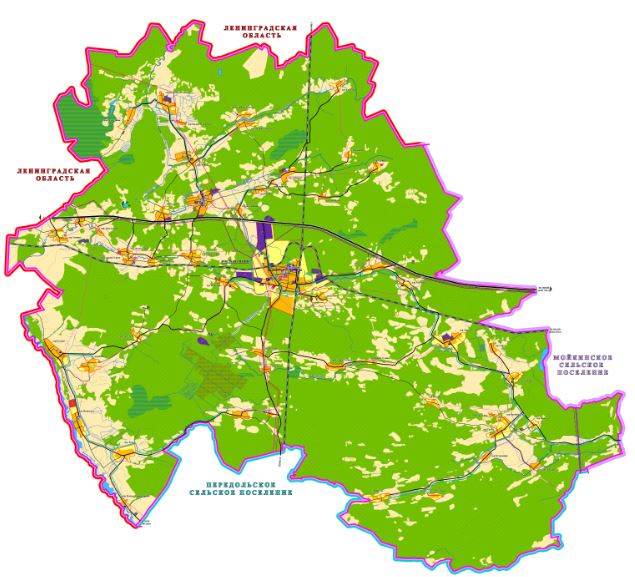 Рис. 1.1. План расположения Батецкого района Новгородской областиСХЕМА ВОДОСНАБЖЕНИЯТЕХНИКО–ЭКОНОМИЧЕСКОЕ СОСТОЯНИЕ ЦЕНТРАЛИЗОВАННЫХ СИСТЕМ ВОДОСНАБЖЕНИЯ ПОСЕЛЕНИЯОписание системы и структуры водоснабжения и деление территории поселения на эксплуатационные зоныВодоснабжение как отрасль играет огромную роль в обеспечении жизнедеятельности городского поселения и требует целенаправленных мероприятий по развитию надежной системы хозяйственно-питьевого водоснабжения. Гидрографическая сеть района развита хорошо. По территории сельского поселения протекают реки Луга и Удрайка. Дноуглубительные работы не проводятся, реки являются непригодными для грузовых перевозок. На территории поселения централизованное водоснабжение имеется в п. Батецкий, д. Городня, д. Малый Латовец, д. Ясковицы, д. Некрасово. МУП «Управляющая компания», эксплуатирующее систему централизованного водоснабжения, осуществляет водоснабжение жителей многоквартирных жилых домов, предприятий коммунально-бытового обслуживания, котельных, административных, общественно-деловых и иных учреждений. Население обеспечивается питьевым водоснабжением в основном за счет подземных вод. Забор воды в Батецком сельском поселении составил 75,8 тыс.куб.м за 2016 г. Водоснабжение осуществляется за счет водоносных комплексов. Для этих водоносных комплексов преобладающие дебиты скважин составляют 0,5-1,5 л/сек. Воды указанных горизонтов большей частью напорные, глубина залегания уровня воды колеблется от 5-10 м до 60-110 м. По химическому составу воды пресные, гидрокарбонатные, соответствуют ГОСТу «Вода питьевая». Обеспечение из артезианских скважин питьевой водой составляет 100% от количества населения. В Батецком сельском поселении эксплуатируются 5 водопроводов с водозабором от артезианских скважин в п. Батецкий, д. Городня, д. Малый Латовец, д. Ясковицы, д. Некрасово. Общей протяженностью 20,385 км.  Узел водопроводных сооружений состоит из артезианской скважины и водонапорной башни (имеется и без водонапорной башни). На территории сельского поселения – 4 водонапорных башни (металлоконструкция 25 м3), 11 артезианских скважин. В значительной части некрупных населенных пунктов используется вода из колодцев и родников, а также открытых водоемов.Бесхозяйственные объекты водопроводных сетей отсутствуют.Описание территорий, не охваченные централизованными системами водоснабженияНа данный момент в Батецком сельском поселении имеется ряд населенных пунктов, в которых отсутствует централизованное водоснабжение: дер. Антипово, дер. Батецко, дер. Бахарино, дер. Белая, дер. Большой Латовец, дер. Большая Удрая, дер. Будыни, дер. Велеши, дер. Глухово, дер. Горка, дер. Дрегла, дер. Дубровка, дер. Жегжичино, дер. Жили, дер. Заполье, дер. Змеева Гора, дер. Ивня, дер. Илемцы, дер. Косово, дер. Кострони, дер. Курино, дер. Кочино, дер. Лужки, дер. Любеховичи, дер. Малая Удрая, дер. Малые Торошковицы, дер. Мроткино, дер. Несуж, дер. Новые Гусины, дер. Новоселок, дер. Озерево, дер. Островищи, дер. Преображенка, дер. Радгостицы, дер. Раджа, дер. Радоли, дер. Русыня, дер. Сельцо, дер. Старые Гусины, дер. Ташино, дер. Торошино, дер. Уношковичи, дер. Холохно, дер. Хочени, дер. Черная, дер. Щепы.Описание технологических зон водоснабжения, зон централизованного и нецентрализованного водоснабжения (территорий, на которых водоснабжение осуществляется с использованием централизованных и нецентрализованных систем горячего водоснабжения, систем холодного водоснабжения соответственно) и перечень централизованных систем водоснабженияВ Батецком сельском поселении единого водозабора не организовано. В каждом населенном пункте свои источники водоснабжения. В поселении централизованная система водоснабжения организована в населённых пунктах: п. Батецкий, д. Городня, д. Малый Латовец, д. Ясковицы, д. Некрасово. Схема водоснабжения: артезианская скважина – водонапорная башня (может и без водонапорной башни) – водопроводная сеть. В остальных деревнях, в связи с малочисленностью населения, источником водоснабжения являются колодцы и родники, единичные скважины, а также используется вода из открытых водоемов. Эксплуатацию сетей централизованного водоснабжения на территории сельского поселения осуществляет МУП «Управляющая компания».Системы централизованного водоснабжения Батецкого сельского поселения:Водопровод для хозяйственно-питьевых нужд. Насосным оборудованием от скважины                № Н-47-82 вода подается в водопроводную сеть п. Батецкий, ул. Первомайская.Водопровод для хозяйственно-питьевых нужд. Насосным оборудованием от скважины №  1/68 вода подается в водопроводную сеть п. Батецкий, ул. Советская.Водопровод для хозяйственно-питьевых нужд. Насосным оборудованием от скважины             № 2/69 вода подается в водопроводную сеть п. Батецкий, ул. Советская.Водопровод для хозяйственно-питьевых нужд. Насосным оборудованием от скважины             № 175 вода подается в водопроводную сеть п. Батецкий, ул. Первомайская.Водопровод для хозяйственно-питьевых нужд. Насосным оборудованием от скважины             № Н-36-82 вода подается в водопроводную сеть п. Батецкий, ул. Советская.Водопровод для хозяйственно-питьевых нужд. Насосным оборудованием от скважины             № 36-74    вода подается в водопроводную сеть п. Батецкий, ул. Дубецкая.Водопровод для хозяйственно-питьевых нужд. Насосным оборудованием от скважины             № 2423 вода подается в водопроводную сеть п. Батецкий, ул. Полевая.Водопровод для хозяйственно-питьевых нужд. Насосным оборудованием от скважины             № 584 вода подается в водопроводную сеть д. Городня.Водопровод для хозяйственно-питьевых нужд. Насосным оборудованием от скважины             № 2500 вода подается в водопроводную сеть д. Малый Латовец.Водопровод для хозяйственно-питьевых нужд. Насосным оборудованием от скважины             № 617 вода подается в водопроводную сеть д. Ясковицы.Водопровод для хозяйственно-питьевых нужд. Насосным оборудованием от скважины             № 342 вода подается в водопроводную сеть д. Некрасово.Описание результатов технического обследования централизованных систем водоснабженияОписание состояния существующих источников водоснабжения и водозаборных сооруженийОсновные данные по существующим водозаборным узлам, их месторасположение и характеристика представлены в таблице 1.1.Таблица 1.1Зоны санитарной охраны первого пояса артезианских скважин огорожены забором, благоустроены и озеленены.Все артезианские скважины централизованных систем водоснабжения имеют павильоны и оборудованы кранами для отбора проб с целью контроля качества воды.Характеристика насосного оборудования представлена в таблице 1.2.Таблица 1.2Описание существующих сооружений очистки и подготовки воды, включая оценку соответствия применяемой технологической схемы водоподготовки требованиям обеспечения нормативов качества водыСооружений очистки и подготовки воды на территории Батецкого сельского поселения в настоящее время нет.Данные лабораторных анализов проба воды отвечает требованиям СанПиН 2.1.4.1074-01 «Питьевая вода. Гигиенические требования к качеству воды централизованных систем питьевого водоснабжения. Контроль качества», ГН 2.1.5.1315-03 «ПДК химических веществ в воде водных объектов хозяйственно-питьевого и культурно-бытового водопользования» по всем показателям. Таблица 1.3Описание состояния и функционирования существующих насосных централизованных станций, в том числе оценку энергоэффективности подачи воды, которая оценивается как соотношение удельного расхода электрической энергии, необходимой для подачи установленного объема воды, и установленного уровня напора (давления)Население Батецкого сельского поселения обеспечивается водоснабжением в основном за счет подземных вод. Забор воды составил 75,8 тыс.куб.м за 2016 год. Водоснабжение осуществляется за счет водоносных комплексов. Для этих водоносных комплексов преобладающие дебиты скважин составляют 0,5-1,5 л/сек. Характеристика насосного оборудования водозаборных устройств представлена в таблице 1.2. Для регулирования неравномерности водопотребления, хранения ограниченных резервного и противопожарного запасов в населенных пунктах установлены водонапорные башни. Удельное энергопотребление на подъем и подачу 1 м3 питьевой воды 1,66 кВт.ч/м3 в 2016 году по водозаборным сооружениям представлено в таблице 1.4. Таблица 1.4Описание состояния и функционирования водопроводных сетей систем водоснабжения, включая оценку величины износа сетей и определение возможности обеспечения качества воды в процессе транспортировки по этим сетямОбщая протяженность водопроводных сетей – 20,385 км. Собственником объектов системы водоснабжения является Администрация Батецкого муниципального района. Организацией эксплуатирующей системы централизованного водоснабжения является МУП «Управляющая компания». В частной собственности предприятий водопроводных сетей централизованного водоснабжения нет.Характеристика существующих водопроводных сетей приведена в таблице 1.5.Таблица 1.5Разводящие водопроводные сети приведены в таблице 1.6. Таблица 1.6Описание существующих технических и технологических проблем, возникающих при водоснабжении сельского поселения, анализ исполнения предписаний органов, осуществляющих государственный надзор, муниципальный контроль, об устранении нарушений, влияющих на качество и безопасность водыВ настоящее время основными проблемой в водоснабжении поселения являются:значительный износ сетей водоснабжения, проложенных до 1990 года, который составляет 60-99% и непрерывно возрастает, что обусловливает частые аварии и как следствие – загрязнение водопроводной воды;преждевременный износ насосного оборудования ВЗУ, как следствие неудовлетворительного качества воды;недостаточная оснащенность потребителей приборами учета, установка современных приборов учета позволит не только решить проблему достоверной информации о потреблении воды, но и позволит стимулировать потребителей к рациональному использованию воды.Описание централизованной системы горячего водоснабжения с использованием закрытых систем горячего водоснабжения, отражающее технологические особенности указанной системыНа территории Батецкого сельского поселения отсутствует централизованное горячее водоснабжение.Описание существующих технических и технологических решений по предотвращению замерзания воды применительно к территории распространения вечномерзлых грунтовБатецкое сельское поселение не относится к территории вечномерзлых грунтов. В связи, с чем отсутствуют технические и технологические решения по предотвращению замерзания воды.Перечень лиц, владеющих объектами централизованной системой водоснабжения сельского поселенияОборудование и сети системы водоснабжения находятся в муниципальной собственности Администрации Батецкого сельского поселения. Сети водоснабжения переданы на праве хозяйственного ведения в безвозмездное пользование МУП «Управляющая компания».Данные по собственникам объектов централизованной системы водоснабжения представлены в таблице 1.7. Таблица 1.7Бесхозяйственные объекты водопроводных и канализационных сетей отсутствуют.НАПРАВЛЕНИЯ РАЗВИТИЯ ЦЕНТРАЛИЗОВАННЫХ СИСТЕМ ВОДОСНАБЖЕНИЯОсновные направления, принципы, задачи и целевые показатели развития централизованных систем водоснабжения  Раздел «Водоснабжение» схемы водоснабжения и водоотведения Батецкого сельского поселения на период до 2028 года разработан в целях реализации государственной политики в сфере водоснабжения, направленной на улучшение качества жизни населения путем обеспечения бесперебойной подачи гарантированно безопасной питьевой воды потребителям с учетом развития и преобразования территорий муниципального образования. Принципами развития централизованной системы водоснабжения Батецкого сельского поселения являются:постоянное улучшение качества предоставления услуг водоснабжения потребителям (абонентам); удовлетворение потребности в обеспечении услугой водоснабжения новых объектов строительства; постоянное совершенствование схемы водоснабжения на основе последовательного планирования развития системы водоснабжения, реализации плановых мероприятий, проверки результатов реализации и своевременной корректировки технических решений и мероприятий.   Основные задачи развития системы водоснабжения: реконструкция и модернизация существующих источников и водопроводной сети с целью обеспечения качества воды, поставляемой потребителям, повышения надежности водоснабжения и снижения аварийности; замена запорной арматуры на водопроводной сети с целью обеспечения исправного технического состояния сети, бесперебойной подачи воды потребителям, в том числе на нужды пожаротушения; строительство сетей и сооружений для водоснабжения осваиваемых и преобразуемых территорий, а также отдельных территорий Батецкого сельского поселения, не имеющих централизованного водоснабжения с целью обеспечения доступности услуг водоснабжения для всех жителей;обновление основного оборудования объектов водопроводного хозяйства, поддержание на уровне нормативного износа и снижения степени износа основных производственных фондов комплекса; соблюдение технологических, экологических и санитарно-эпидемиологических требований при заборе, подготовке и подаче питьевой воды потребителям;улучшение обеспечения населения питьевой водой нормативного качества и в достаточном количестве, улучшение на этой основе здоровья человека;внедрение мероприятий по энергосбережению и повышению энергетической эффективности систем водоснабжения, включая приборный учет количества воды, забираемый из источника питьевого водоснабжения, количества подаваемой и расходуемой воды.Динамика целевых показателей централизованной системы представлена в таблице 1.8.Таблица 1.8Сценарии развития централизованных систем водоснабжения в зависимости от сценариев развития сельского поселенияРазвитие систем водоснабжения на период до 2028 года учитывает увеличение размера застраиваемой территории, улучшение качества жизни населения и предусматривает:1. Система и схема водоснабженияВодоснабжение населённых пунктов Батецкого сельского поселения будет зависеть от их перспективного развития. Единую централизованную систему водоснабжения предусматривается развивать в группе перспективных населённых пунктов: близь лежащих к п. Батецкий. Намечается расширение действующих систем водоснабжения – прокладка дополнительных сетей и восстановление недействующих или бурение новых скважин по мере необходимости.   На основании анализа исходных данных и выполненных расчетов в качестве общего источника питьевого водоснабжения группы перспективных населенных пунктов приняты подземные воды, забираемые из артезианских скважин. Водопровод - хозяйственно-питьевого, производственного и противопожарного назначения. Предусмотрен тампонаж всех старых, бездействующих, дефектных или неправильно эксплуатируемых скважин и шахтных колодцев, создающих опасность загрязнения используемого водоносного горизонта.Водоснабжение перспективных населенных пунктов, вода, забираемая из подземного горизонта, под напором погружных насосов от скважин подается в распределительную сеть и водонапорную башню. В баке водонапорной башни рекомендовано хранить регулирующий и пожарный объем воды, необходимый для внутреннего пожаротушения в течение 1 часа.При оборудовании артезианских скважин (фильтры, защитные сетки, детали насосов и др.) используются материалы, реагенты и малогабаритные очистные устройства, разрешенные Минздравом России для применения в практике хозяйственно-питьевого водоснабжения. Оголовок трубчатого колодца должен быть выше поверхности земли на 0,8-. Вокруг оголовка колодца устраиваются отмостки. Забор воды из существующих родников должен осуществляться через дно каптажной камеры. Камеры восходящих родников оборудуются глиняным «замком» по всему периметру стен. Материалом стен может быть бетон, кирпич или дерево определенных пород. Каптажные камеры должны иметь горловину с люком и крышкой, оборудованы водозаборной и переливной трубами, иметь трубу опорожнения диаметром не менее , вентиляционную трубу и должны быть помещены в специальные наземные сооружения в виде павильона или будки. Территория вокруг каптажа должна быть ограждена.  Горловина каптажной камеры должна быть утеплена и возвышаться над поверхностью земли не менее чем на . Для защиты каптажной камеры от затопления поверхностными водами должны быть оборудованы отмостки из кирпича, бетона или асфальта с уклоном в сторону водоотводной канавы.  Для целей осмотра, очистки и дезинфекции каптажа в стене камеры должны устраиваться двери и люки, а также ступеньки или скобы. Вход в камеру следует устраивать не над водой, а выносить его в сторону, чтобы загрязнения с порога или ног не попадали в воду. Двери и люки должны быть достаточной высоты и размеров, чтобы обеспечить удобное проникновение в каптажную камеру.В небольших населенных пунктах с усадебной застройкой водоснабжение сохраняется    на 1-ю очередь строительства (2022 год) и расчетный срок (2028 год) от шахтных колодцев. Необходимо выполнить обустройство существующих и проектируемых колодцев: поправить срубы, закрыть колодцы крышками, сделать планировку грунта вокруг колодцев и подходы к ним.2. Водопроводные сетиМагистральные водопроводные сети выполняются из полиэтиленовых труб высокой плотности, рассчитанных на Ру = 1,0 МПа. Диаметр магистральных трубопроводов составляет: dУ 110 мм. Диаметр остальных участков составляет: dУ 63 – . Продолжительность эксплуатации указанных труб определена в 50 – 60 лет.Водоразборные колонки предусматривается оставить на существующих участках водопровода.На сети водопровода устраиваются железобетонные колодцы для установки запорной, выпускной и воздушной (при необходимости) арматуры.3. Противопожарные мероприятияК установке рекомендуются пожарные резервуары емкостью 50, 100 м3, установленные попарно (при этом в каждом из них должно храниться не менее половины объема воды) с радиусом действия 100-150 м при тушении пожара мотопомпами, 150-200 м – при наличии автонасосов. Для остальных небольших населенных пунктов возможно предусмотреть систему наружного пожаротушения из открытых водоемов или водотоков с устройством пирсов с организацией свободного подъезда пожарных машин в любое время года.Внутреннее пожаротушение в зданиях общественно-коммунального назначения осуществляется от систем внутреннего водопровода зданий, через установленные пожарные краны с цапкой и шланги (пожарные рукава).БАЛАНС ВОДОСНАБЖЕНИЯ И ПОТРЕБЛЕНИЯ ГОРЯЧЕЙ, ПИТЬЕВОЙ, ТЕХНИЧЕСКОЙ ВОДЫОбщий баланс подачи и реализации воды, включая оценку и анализ структурных составляющих неучтенных расходов и потерь воды при ее производстве и транспортировкеОбщий водный баланс подачи и реализации воды Батецкого сельского поселения представлен в таблице 1.9.Таблица 1.9Технологические потери при подаче и транзите воды берутся произвольно в пределах 2,3-2,5%.Территориальный водный баланс подачи воды по зонам действия водопроводных сооружений (годовой и в сутки максимального водопотребления)Фактическое потребление воды в 2016 году составило 75,8 тыс.куб.м/год, в средние сутки 207,67 куб.м/сут, в сутки максимального водоразбора 212,67 куб.м/сут.Структура территориального баланса подачи воды в 2016 году представлена в таблице 1.10 и на диаграмме 1.1.Таблица 1.10Диаграмма 1.1Структурный водный баланс реализации воды по группам потребителейСтруктура водопотребления по группам потребителей (тыс.куб.м.) представлена в таблице 1.11 представлена структура водного баланса по группам потребителей, на диаграмме 1.2 структура водного баланса по группам потребителей в 2016 году.Таблица 1.11Диаграмма 1.2Основным потребителем воды в Батецком сельском поселении является население и на его долю на 2016 год приходится – 87,6%, на бюджетные организации приходится – 6,0%, на прочие потребители – 6,3%, на потери – 7%.Сведения о фактическом потреблении населением воды исходя из статистических и расчетных данных и сведений о действующих нормативах потребления коммунальных услуг Батецком сельском поселенииБаланс потребления воды населением с 2014 г. по 2016 г. представлен в таблице 1.12. Таблица 1.12Нормативы водопотребления берутся согласно Постановление Правительства Новгородской области от 23.04.2015 №172 (ред 04.12.2015) «Об утверждении нормативов потребления коммунальных услуг по холодному водоснабжению, горячему водоснабжению, водоотведению, предоставляемых в жилых помещениях, и нормативов потребления коммунальных услуг по холодному водоснабжению, горячему водоснабжению, предоставляемых на общедомовые нужды». Постановление Правительства Новгородской области №275 от 28.07.2016 г «О внесении изменений в нормативы потребления коммунальных услуг по холодному водоснабжению, горячему водоснабжению, водоотведению, горячему водоснабжению, предоставляемых на общедомовые нужды. Исходя из общего количества реализованной воды населению удельное потребление воды представлено в таблице 1.13. Таблица 1.13Как видно из таблицы 1.13 величины удельного водопотребления лежат в пределах существующих норм. В период с 2017 по 2028 гг. ожидается тенденция к увеличению удельного водопотребления жителями Батецкого сельского поселения, связанная с улучшением жилищных условий, вводом нового жилищного фонда к 2028 году, а также подключением новых потребителей к системе централизованного водоснабжения. Исходя из общего количества реализованной воды населению удельное потребление воды на 2016 год представлено в таблице 1.14.Таблица 1.14Величины удельного водопотребления населением Батецкого сельского поселения лежат в пределах существующих норм. Описание существующей системы коммерческого учета воды и планов по установке приборов учетаВ соответствии с Федеральным законом Российской Федерации от 23 ноября 2009 года № 261-ФЗ «Об энергосбережении и о повышении энергетической эффективности, и о внесении изменений в отдельные законодательные акты Российской Федерации» в Новгородской области разработана долгосрочная целевая программа «Энергосбережение и повышение энергетической эффективности на территории Новгородской области на 2010-2015 годы и на перспективу до 2020 года». Программой предусмотрены организационные мероприятия, обеспечивающие создание условий для повышения энергетической эффективности экономики области, в числе которых оснащение жилых домов в жилищном фонде области приборами учета воды, в том числе многоквартирных домов коллективными общедомовыми приборами учета воды.Оснащенность приборами учета холодной воды многоквартирных жилых домов, имеющих техническую возможность установки общедомовых и индивидуальных приборов учета (ОДПУ, ИПУ) и частных домовладений, имеющих централизованное водоснабжение, представлена в таблице 1.15.Таблица 1.15Сведения (планы) по установке приборов учета воды на арт. Скважинах в Батецком сельском поселении представлены в таблице 1.16. Таблица 1.16Анализ резервов и дефицитов производственных мощностей системы водоснабжения муниципального образованияЗапас производственной мощности водозаборных сооружений представлен в таблице 1.17 и на диаграмме 1.3.Таблица 1.17Диаграмма 1.3Как видно из диаграммы и таблицы на всех существующих водозаборных сооружениях в Батецком сельском поселении имеется резерв производственных мощностей.Прогнозный баланс потребления воды на срок не менее 10 лет с учетом сценария развития сельского поселения на основании расхода воды в соответствии со СНиП 2.04.02-84 и СНиП 2.04.01-85, а также исходя из текущего объема потребления воды населением и его динамики с учетом перспективы развития и изменения состава, и структуры застройкиПри прогнозировании расходов воды для различных потребителей расходование воды на хозяйственно-питьевые нужды населения является основной категорией водопотребления в сельском поселении.Нормативы водопотребления берутся согласно Постановление Правительства Новгородской области от 23.04.2015 №172 (ред 04.12.2015) «Об утверждении нормативов потребления коммунальных услуг по холодному водоснабжению, горячему водоснабжению, водоотведению, предоставляемых в жилых помещениях, и нормативов потребления коммунальных услуг по холодному водоснабжению, горячему водоснабжению, предоставляемых на общедомовые нужды». Постановление Правительства Новгородской области №275 от 28.07.2016 г «О внесении изменений в нормативы потребления коммунальных услуг по холодному водоснабжению, горячему водоснабжению, водоотведению, горячему водоснабжению, предоставляемых на общедомовые нужды. На основании данных документов, а также общей сложившейся тенденции к росту потребления воды абонентами можно спрогнозировать уровень перспективного потребления воды сроком до 2028 года.Прогноз численности населения Батецкого сельского поселения принят в соответствии с генпланом. Прогнозируемый рост населения составляет в среднем на 1,2% в год. К 2017 году – 3140 чел, к 2021 г. – 3293 чел., к 2028 – 3452 чел.Расчет балансов исходя из текущего объема потребления воды населением и его динамики с учетом перспективы развития.Таблица 1.18Рост водопотребления абонентами составляет в среднем 0,4% в год.Среднесуточный расход воды на хозяйственно-питьевые нужды определяется по формуле:Qср.сут.=q*N/1000 (м3/сут)где q – удельное водопотребление, л/сут. на 1 чел. (принимаем – 160). Следует учитывать, что для жилой застройки с водозаборных колонок – 50 л/чел. в сутки;N – Численность населения с централизованным водоснабжением, чел.Удельное среднесуточное потребление воды на поливку за поливочный сезон в расчете на одного жителя согласно СП 31.13330.2012 следует принимать 50 л/сут. Количество расчетных дней в году – 120 (частота полива 1 раз в 2 дня)В таблице 1.19 приведены прогнозируемые объемы воды, планируемые к потреблению по годам рассчитанные в соответствии с СП 31.1333.2010 и СП 31.13330.2012Таблица 1.19Описание централизованной системы горячего водоснабжения с использованием закрытых систем горячего водоснабжения, отражающее технологические особенности указанной системыЦентрализованная система горячего водоснабжения на территории Батецкого сельского поселения отсутствует.Сведения о фактическом и ожидаемом потреблении воды (годовое, среднесуточное, максимальное суточное)Фактическое потребление воды в 2016 году составило 70,80 тыс.куб.м/год, в средние сутки 207,7 куб.м/сут, в сутки максимального водоразбора 249,21 куб.м/сут.  К 2028 году по перспективе развития Батецкого сельского поселения ожидаемое водопотребление составит в средние сутки 214,4 куб.м/сут, в максимальные сутки расход составит 235,83 куб.м/сут.Описание территориальной структуры потребления водыСтруктура потребления воды по зонам действия водопроводных сооружений (годовой и в сутки максимального водопотребления) согласно отчетам организации, осуществляющей водоснабжение, представлена в таблице 1.20. Таблица 1.20Прогноз распределения расходов воды на водоснабжение по типам абонентов исходя из фактических расходов воды с учетом данных о перспективном потреблении воды абонентамиОценка расходов воды на основании перспективного развития поселения представлена в таблице 1.21. Таблица 1.21Сведения о фактических и планируемых потерях воды при ее транспортировке (годовые, среднесуточные значения)Фактические потери при подаче и транзите воды 7%. Сведения о планируемых потерях воды отсутствуют.Перспективные балансы водоснабжения и водоотведения (общий – баланс подачи и реализации воды, территориальный – баланс подачи воды по технологическим зонам водоснабжения, структурный – баланс реализации воды по группам абонентов)Общий водный баланс подачи и реализации воды представлен в таблице 1.22.Таблица 1.22Территориальный перспективный водный баланс подачи воды на конец 1-й очереди и на расчетный срок представлен в таблице 1.23.Таблица 1.23Расчет требуемой мощности водозаборных и очистных сооружений исходя из данных о перспективном потреблении воды и величины потерь воды при ее транспортировке с указанием требуемых объемов подачи и потребления воды, дефицита (резерва) мощностей по технологическим зонам с разбивкой по годамРезультаты расчета требуемой мощности водозаборных и очистных сооружений представлены в таблице 1.24.Таблица 1.24С учетом перспективного увеличения водопотребления, дефицит производственных ресурсов мощностей системы водоснабжения поселения не возникнет в населенных пунктах Батецкого сельского поселения. В случае дефицита мощностей системы водоснабжения, предусматривается бурение дополнительных скважин с доведением дебита до необходимого уровня.Наименование организации, наделенной статусом гарантирующей организации в сельском поселенииМУП «Управляющая компания» наделено статусом гарантирующей организации для централизованной системы водоснабжения находящейся в собственности Батецкого сельского поселения.ПРЕДЛОЖЕНИЯ ПО СТРОИТЕЛЬСТВУ, РЕКОНСТРУКЦИИ И МОДЕРНИЗАЦИИ ОБЪЕКТОВ СИСТЕМ ВОДОСНАБЖЕНИЯРаздел формируется с учетом планов мероприятий по приведению качества питьевой воды в соответствие с установленными требованиями, решений органов местного самоуправления о прекращении горячего водоснабжения с использованием открытых систем теплоснабжения (горячего водоснабжения) и о переводе абонентов, объекты которых подключены (технологически присоединены) к таким системам, на иные системы горячего водоснабжения (при наличии такого решения) и содержит:Перечень основных мероприятий по реализации схем водоснабжения с разбивкой по годамСогласно с генеральным планом рекомендуется проведение следующих мероприятий по развитию системы водоснабжения в Батецком сельском поселении:1. Реконструкция существующих водозаборных сооружений. Сроки реализации проекта: 2017-2028 гг.•	замена насосного оборудования и водоподъемных труб в скважинах;•	установка приборов учета расхода и уровня воды на скважинах;•	оборудование водозаборных сооружений установкой по водоподготовке и обеззараживанию воды.Специфика условий работы систем водоснабжения малых и средних населённых пунктов заключается в необходимости внедрения таких методов и такого оборудования, которые при минимальных затратах на обслуживание обеспечивали бы надёжную работу по доведению подаваемой воды до нормативного качества.•	проведение текущего ремонта водонапорной башни и резервуара запаса воды.2. Реконструкция (замена) изношенных водопроводных сетей (2,186 км). Сроки реализации проекта: 2017-2028 гг.3. Строительство новых водопроводных сетей из современных материалов. Сроки реализации проекта: 2017-2028 гг.4. При необходимости строительство дополнительных водозаборных сооружений (скважин) для подачи дополнительных объемов воды и резервуаров запаса воды. Сроки реализации проекта: 2017-2028 гг.5. Организация зон ЗСО водозаборов в соответствии с требованиями СанПиН 2.1.4.1110-02. Сроки реализации проекта: 2017-2028 гг.6. Чистка резервуара или бака водонапорной башни. Работы по дезинфекции резервуаров и трубопроводов водопроводной сети после чистки. Обеззараживание воды хлорированием. Сроки реализации проекта: 2017-2028 гг.Для экономии воды питьевого качества необходим строгий учет расхода воды с установкой расходомеров у всех потребителей.Технические обоснования основных мероприятий по реализации схем водоснабженияОбеспечение подачи абонентам определенного объема питьевой воды установленного качества1. Реконструкция существующих водозаборных сооружений. •	замена насосного оборудования и водоподъемных труб в скважинах;•	установка приборов учета расхода и уровня воды на скважинах;•	оборудование водозаборных сооружений установкой по водоподготовке и обеззараживанию воды.Специфика условий работы систем водоснабжения малых и средних населённых пунктов заключается в необходимости внедрения таких методов и такого оборудования, которые при минимальных затратах на обслуживание обеспечивали бы надёжную работу по доведению подаваемой воды до нормативного качества.•	проведение текущего ремонта водонапорной башни и резервуара запаса воды.2. Реконструкция (замена) изношенных водопроводных сетей (2,186 км). 3. Строительство новых водопроводных сетей из современных материалов.4. При необходимости строительство дополнительных водозаборных сооружений (скважин) для подачи дополнительных объемов воды и резервуаров запаса воды. 5. Организация зон ЗСО водозаборов в соответствии с требованиями СанПиН 2.1.4.1110-02. 6. Чистка резервуара иил бака водонапорной башни. Работы по дезинфекции резервуаров и трубопроводов водопроводной сети после чистки. Обеззараживание воды хлорированием. Организация и обеспечение централизованного водоснабжения на территориях, где оно отсутствует1. Реконструкция (замена) изношенных водопроводных сетей (2,186 км). 2. Строительство новых водопроводных сетей из современных материалов. Для экономии воды питьевого качества необходим строгий учет расхода воды с установкой расходомеров у всех потребителей.Обеспечение водоснабжения объектов перспективной застройки населенного пункта1. Реконструкция существующих водозаборных сооружений. •	оборудование водозаборных сооружений установкой по водоподготовке и обеззараживанию воды.Специфика условий работы систем водоснабжения малых и средних населённых пунктов заключается в необходимости внедрения таких методов и такого оборудования, которые при минимальных затратах на обслуживание обеспечивали бы надёжную работу по доведению подаваемой воды до нормативного качества.2. Реконструкция (замена) изношенных водопроводных сетей (2,186 км). 3. Организация зон ЗСО водозаборов в соответствии с требованиями СанПиН 2.1.4.1110-02. 4. Чистка резервуара или бака водонапорной башни. Работы по дезинфекции резервуаров и трубопроводов водопроводной сети после чистки. Обеззараживание воды хлорированием. Сокращение потерь воды при ее транспортировкеЗамена аварийных водопроводных сетей.Выполнение мероприятий, направленных на обеспечение соответствия качества питьевой воды требованиям законодательства Российской Федерации1. Проведение производственного контроля за качеством воды в местах водозабора, перед подачей в распределительную сеть водопровода и в пунктах водоразбора наружной и внутренней сети водопровода.2. Промывка и дезинфекция водонапорных башен, водопроводных сетей, накопительных резервуаров питьевой воды.3. Установка очистных сооружений питьевой воды.Сведения о вновь строящихся, реконструируемых и предлагаемых к выводу из эксплуатации объектах системы водоснабжения1. Реконструкция (замена) изношенных водопроводных сетей (2,186 км). 2. Строительство новых водопроводных сетей из современных материалов. Сведения о развитии систем диспетчеризации, телемеханизации и систем управления режимами водоснабжения на объектах организаций, осуществляющих водоснабжениеОптимизация работы системы водоснабжения. Диспетчеризация и автоматизация управления сетями.Сведения об оснащенности зданий, строений, сооружений приборами учета воды и их применении при осуществлении расчетов за потребленную водуНа данный момент в Батецком сельском поселении оснащенность приборами учета воды потребителей жилого сектора составляет 60%, все существующие водозаборные сооружения приборами учета не оборудованы.Описание вариантов маршрутов прохождения трубопроводов (трасс) по территории сельского поселенияСхема сетей водоснабжения Батецкого сельского поселения прилагается в электронном варианте.Рекомендации о месте размещения насосных станций, резервуаров, водонапорных башенКапитальный ремонт существующих и строительство резервуаров с водой и водонапорных башен.Границы планируемых зон размещения объектов централизованных систем водоснабженияСхема водоснабжения Батецкого сельского поселения в электронном варианте прилагается.Карты (схемы) существующего и планируемого размещения объектов централизованных систем холодного водоснабженияСхема водоснабжения Батецкого сельского поселения в электронном варианте прилагается. Месторасположение объектов систем водоснабжения на карте нанесены условно, при рабочем проектировании возможно изменение местоположения исходя из расположения проектируемых предприятий и местных условий. Сети водоснабжения для обеспечения водоснабжения на территориях, где оно отсутствует, будут прокладываться согласно согласованным проектам.ЭКОЛОГИЧЕСКИЕ АСПЕКТЫ МЕРОПРИЯТИЙ ПО СТРОИТЕЛЬСТВУ, РЕКОНСТРУКЦИИ И МОДЕРНИЗАЦИИ ОБЪЕКТОВ ЦЕНТРАЛИЗОВАННЫХ СИСТЕМ ВОДОСНАБЖЕНИЯНа водный бассейн предлагаемых к строительству и реконструкции объектов централизованных систем водоснабжения при сбросе (утилизации) промывных водТехнологический процесс забора воды из скважин и транспортирования её в водопроводную сеть не сопровождается вредными выбросами.Эксплуатация водопроводной сети, а также ее строительство, не предусматривают каких-либо сбросов вредных веществ в водоемы и на рельеф.При испытании водопроводной сети на герметичность используется сетевая вода. Слив воды из трубопроводов после испытания и промывки производится на рельеф местности. Негативное воздействие на состояние поверхностных и подземных вод будет наблюдаться только в период строительства, носит временный характер и не окажет существенного влияния на состояние окружающей среды.На окружающую среду при реализации мероприятий по снабжению и хранению химических реагентов, используемых в водоподготовке (хлор и др.).Очистные сооружения в Батецком сельском поселении отсутствуют.ОЦЕНКА ОБЪЕМОВ КАПИТАЛЬНЫХ ВЛОЖЕНИЙ В СТРОИТЕЛЬСТВО, РЕКОНСТРУКЦИЮ И МОДЕРНИЗАЦИЮ ОБЪЕКТОВ ЦЕНТРАЛИЗОВАННЫХ СИСТЕМ ВОДОСНАБЖЕНИЯОбъемы инвестиций определены на основе определения необходимых технических мероприятий по развитию территории Батецкого сельского поселения, которые сформулированы на основе анализа текущего состояния ВКХ и изучения перспектив его долгосрочного развития. Данный объем инвестиций полностью включает в себя как первоочередные затраты на период до 2028 г., так и проекты, направленные на реализацию генерального плана, включая инвестиции в водообеспечение новых территорий и населения, не имеющего в настоящее время централизованного водоснабжения, в течение всего периода до 2028 г. В случае реализации предлагаемых мероприятий за счёт различных источников финансирования, необходимо так же отметить, что системы водоснабжения существенно не усложнятся, и их эксплуатация не потребует дополнительного финансирования и усиления материально-технической базы эксплуатирующей организации. По результатам уточнения источников и объемов инвестирования графики инвестиций могут быть изменены по срокам, однако состав разработанных мероприятий и объемы капитальных затрат адекватны существующему уровню проблем, которые требуется решить в водопроводном хозяйстве Батецкого сельского поселения за расчетный период. Общий объем инвестиций в реализацию раздела «Водоснабжение» Схемы водоснабжения и водоотведения на период до 2028 года включает в себя затраты бюджетов всех уровней на инженерное обеспечение существующих объектов, а также стратегических проектов, нацеленных на реализацию Генплана. Оценка капитальных вложений в строительство, реконструкцию и модернизацию объектов централизованных систем водоснабжения Батецкого сельского поселения представлена в таблице 1.25.Таблица 1.25Примечание: объем инвестиций необходимо уточнять по факту принятия решения о строительстве или реконструкции каждого объекта в индивидуальном порядке.ПЛАНОВЫЕ ЗНАЧЕНИЯ ПОКАЗАТЕЛЕЙ РАЗВИТИЯ ЦЕНТРАЛИЗОВАННЫХ СИСТЕМ ВОДОСНАБЖЕНИЯВ соответствии с Постановлением Правительства Российской Федерации от 05.09.2013 года №782 «О схемах водоснабжения и водоотведения» (вместе с «Правилами разработки и утверждения схем водоснабжения и водоотведения», «Требованиями к содержанию схем водоснабжения и водоотведения») к целевым показателям развития централизованных систем водоснабжения относятся: показатели качества питьевой воды; показатели надежности и бесперебойности водоснабжения; показатели качества обслуживания абонентов; показатели эффективности использования ресурсов, в том числе сокращения потерь воды при транспортировке; соотношение цены реализации мероприятий инвестиционной программы и их эффективности – улучшение качества воды; иные показатели, установленные федеральным органом исполнительной власти, осуществляющим функции по выработке государственной политики и нормативно-правовому регулированию в сфере жилищно-коммунального хозяйства. Целевые показатели деятельности организаций, осуществляющих холодное водоснабжение, устанавливаются в целях поэтапного повышения качества водоснабжения, в том числе поэтапного приведения качества воды в соответствие с требованиями, установленными законодательством Российской Федерации. Целевые показатели учитываются: при расчете тарифов в сфере водоснабжения; при разработке технического задания на разработку инвестиционных программ регулируемых организаций; при разработке инвестиционных программ регулируемых организаций; при разработке производственных программ регулируемых организаций. Целевые показатели деятельности рассчитываются, исходя из: фактических показателей деятельности регулируемой организации за истекший период регулирования; результатов технического обследования централизованных систем водоснабжения; сравнения показателей деятельности регулируемой организации с лучшими аналогами. Динамика целевых показателей развития централизованной системы водоснабжения представлена в таблице 1.26.Таблица 1.26ПЕРЕЧЕНЬ ВЫЯВЛЕННЫХ БЕСХОЗЯЙНЫХ ОБЪЕКТОВ ЦЕНТРАЛИЗОВАННЫХ СИСТЕМ ВОДОСНАБЖЕНИЯСведения об объекте, имеющем признаки бесхозяйного, могут поступать: от исполнительных органов государственной власти Российской Федерации; субъектов Российской Федерации; органов местного самоуправления; на основании заявлений юридических и физических лиц; выявляться в ходе осуществления технического обследования централизованных систем. Эксплуатация выявленных бесхозяйных объектов централизованных систем холодного водоснабжения, в том числе водопроводных сетей, путем эксплуатации которых обеспечивается водоснабжение, осуществляется в порядке, установленном Федеральным законом от 07.12.2011 года № 416-ФЗ «О водоснабжении и водоотведении». Постановка бесхозяйного недвижимого имущества на учет в органе, осуществляющем государственную регистрацию прав на недвижимое имущество и сделок с ним, признание в судебном порядке права муниципальной собственности на указанные объекты осуществляется структурным подразделением администрации. Бесхозяйных объектов централизованной системы водоснабжения на территории Батецкого сельского поселения не выявлено.СХЕМА ВОДООТВЕДЕНИЯСУЩЕСТВУЮЩЕЕ ПОЛОЖЕНИЕ В СФЕРЕ ВОДООТВЕДЕНИЯОписание структуры системы сбора, очистки и отведения сточных вод на территории сельского поселения и деление территории на эксплуатационные зоныВ настоящий момент централизованная система водоотведения на территории населенных пунктов Батецкого сельского поселения организована только в п. Батецкий. Система водоотведения включает в себя напорные и самотечные коллекторы, канализационную насосную станцию и канализационные очистные сооружения (КОС). В остальных сельских населенных пунктах население пользуется выгребными уборными с вывозом жидких нечистот на свалку, либо используют их как удобрение на приусадебных участках. Отвод атмосферных вод – неорганизованный. Сточные воды от населения и предприятий п. Батецкий по системе напорно-самотечных коллекторов поступают на КНС и далее перекачиваются в приемную камеру станции КОС. Механическая очистка (состав сооружений и оборудования):Механическая решетка с прозорами 5 мм оборудованная гидропрессом, две песколовки, состоящие из сепаратора, транспортера и бункера для песка.Биологическая очистка (состав сооружений и оборудования):Аэротенка – денитрификатор, аэротенк с нитрификацией аммонийного азота, вторичный отстойник, иловая камера, распределительные камеры, вторая система очистки - система аэрации и блоки загрузки для закрепленной микрофлоры (ерши), третичные отстойники для отстаивания от выносимых хлопьев биопленки, Воздуходувка 2AF51M2MН50-6,4-3-7,5.Обеззараживание (состав сооружений и оборудования):Промежуточные емкости, дисковые фильтры, установка ультрафильтрации, две установки ультрафиолетового облучения УОВ-УФТ-С-30, электролизная установка «САНЕР 5-400»Обработка осадка (состав сооружений и оборудования):Иловая насосная станция, стабилизатор. Осадок из установок второй ступени эрлифтами удаляют в стабилизаторы. Из стабилизаторов уплотненный осадок эрлифтами удаляют на иловые площадки, откуда ил вывозят по мере необходимостиЭксплуатирующей организацией является МУП «Управляющая компания». Описание результатов технического обследования централизованной системы водоотведения, включая описание существующих канализационных очистных сооружений, в том числе оценку соответствия применяемой технологической схемы очистки сточных вод требованиям обеспечения нормативов качества очистки сточных вод, определение существующего дефицита (резерва) мощностей сооружений и описание локальных очистных сооружений, создаваемых абонентамиВ настоящий момент централизованная система водоотведения на территории населенных пунктов Батецкого сельского поселения организована только в п. Батецкий. Состояние, степень износа КНС в целом по поселению составляет 10%, из-за отсутствия резервных канализационных очистных сооружений выполнить капитальный ремонт существующих сооружений без полной их остановки невозможно.Описание технологических зон водоотведения, зон централизованного и нецентрализованного водоотведения (территорий, на которых водоотведение осуществляется с использованием централизованных и нецентрализованных систем водоотведения) и перечень централизованных систем водоотведенияНа момент разработки настоящей схемы централизованная система водоотведения на территории Батецкого сельского поселения организована только в п. Батецкий. В остальных населенных пунктах население пользуется выгребными уборными с вывозом жидких нечистот на свалку, либо используют их как удобрение на приусадебных участках. Сточные воды от населения и предприятий п. Батецкий по системе напорно-самотечных коллекторов поступают на канализационную насосную станцию и далее перекачиваются на очистные сооружения канализации. После уплотненный осадок эрлифтами удаляют на иловые площадки, откуда ил вывозят по мере необходимости. Утилизация избыточного ила с иловых площадок БОС п. Батецкий вывозится по мере необходимости на полигон складирования ТБО.Описание технической возможности утилизации осадков сточных вод на очистных сооружениях существующей централизованной системы водоотведенияУтилизация избыточного ила с иловых площадок БОС п. Батецкий вывозится по мере необходимости на полигон складирования ТБО.Описание состояния и функционирования канализационных коллекторов и сетей, сооружений на них, включая оценку их износа и определение возможности обеспечения отвода и очистки сточных вод на существующих объектах централизованной системы водоотведенияОтвод и транспортировка сточных вод от населения и предприятий п. Батецкий осуществляется через систему самотечных и напорных трубопроводов. Общее состояние канализационных сетей характеризуется высоким износом, значительная часть сетей находится в неудовлетворительном состоянии и требует немедленной перекладки. В настоящее время МУП «Управляющая компания» эксплуатирует 10,9 км трубопроводов хозяйственно-фекальной канализации. Подробная характеристика сетей канализации, расположенных на территории п. Батецкий представлена в таблице 2.1. Таблица 2.1Функционирование и эксплуатация канализационных сетей систем централизованного водоотведения должна осуществляется на основании «Правил технической эксплуатации систем и сооружений коммунального водоснабжения и канализации», утвержденных Приказом Госстроя РФ №168 от 30.12.1999 г. Оценка безопасности и надежности объектов централизованной системы водоотведения и их управляемостиЦентрализованная система водоотведения представляет собой сложную систему инженерных сооружений, надежная и эффективная работа которых является одной из важнейших составляющих благополучия поселения. По канализационным сетям общей протяженностью 10,9 км отводятся на очистку все хозяйственно-бытовые сточные воды, образующиеся на канализованной территории сельского поселения.В условиях экономии воды и ежегодного увеличения объемов водопотребления и водоотведения приоритетными направлениями развития системы водоотведения являются повышение качества очистки воды и надежности работы сетей и сооружений. Практика показывает, что трубопроводные сети являются, не только наиболее функционально значимым элементом системы канализации, но и наиболее уязвимым с точки зрения надежности. По-прежнему острой остается проблема износа канализационных сетей и очистных сооружений. Поэтому особое внимание необходимо уделить их реконструкции и модернизации. Наиболее экономичным решением является применение бестраншейных методов ремонта и восстановления трубопроводов. Освоен новый метод ремонта трубопроводов большого диаметра «труба в трубе», позволяющий вернуть в эксплуатацию потерявшие работоспособность трубопроводы, обеспечить им стабильную пропускную способность на длительный срок (50 лет и более). Для вновь прокладываемых участков канализационных трубопроводов наиболее надежным и долговечным материалом является полиэтилен. Этот материал выдерживает ударные нагрузки при резком изменении давления в трубопроводе, является стойким к электрохимической коррозии.При эксплуатации биологических очистных сооружений (БОС) канализации наиболее чувствительными к различным дестабилизирующим факторам являются сооружения биологической очистки. Основные причины, приводящие к нарушению биохимических процессов при эксплуатации канализационных очистных сооружений: перебои в энергоснабжении; поступление токсичных веществ, ингибирующих процесс биологической очистки. Опыт эксплуатации сооружений в различных условиях позволяет оценить воздействие вышеперечисленных факторов и принять меры, обеспечивающие надежность работы очистных сооружений. Важным способом повышения надежности очистных сооружений (особенно в условиях экономии энергоресурсов) является внедрение автоматического регулирования технологического процесса.Реализуя комплекс мероприятий, направленных на повышение надежности системы водоотведения, обеспечена устойчивая работа систем канализации поселения.Безопасность и надежность очистных сооружений обеспечивается: строгим соблюдением технологических регламентов; регулярным обучением и повышением квалификации работников; контролем за ходом технологического процесса; регулярным мониторингом состояния вод, сбрасываемых в водоемы, с целью недопущения отклонений от установленных параметров; регулярным мониторингом существующих технологий очистки сточных вод; внедрением рационализаторских и инновационных предложений в части повышения эффективности очистки сточных вод, использования высушенного осадка сточных вод. Оценка воздействия сбросов сточных вод через централизованную систему водоотведения на окружающую средуНа момент разработки настоящей Схемы централизованная система бытовой канализации организована только в п. Батецкий. В частном жилом секторе при отсутствии централизованной системы канализации место отведено септикам и выгребным ямам.Сброс неочищенных сточных вод на рельеф и в водные объекты оказывает негативное воздействие на окружающую среду, на физические и химические свойства воды на водосборных площадях, увеличивается содержание вредных веществ органического и неорганического происхождения, токсичных веществ, болезнетворных бактерий и тяжелых металлов, а также является фактором возникновения риска заболеваемости населения.Сброс неочищенных стоков наносит вред животному и растительному миру и приводит к одному из наиболее опасных видов деградации водосборных площадей.На территории сельского поселения, где централизованная система водоотведения хозяйственно – бытовых стоков отсутствует, применяются выгребные ямы и септики. В связи с этим возможно загрязнение поверхностных и подземных вод, почв, нет возможности организовать учет количества стоков.Описание территорий сельского поселения, не охваченных централизованной системой водоотведенияНа данный момент в сельском поселении централизованная система водоотведения осуществлена только в п. Батецкий. В частном жилом секторе при отсутствии централизованной системы канализации место отведено септикам и выгребным ямам.К территориям, не охваченным системой централизованного водоотведения, относятся следующие населенные пункты: дер. Антипово, дер. Батецко, дер. Бахарино, дер. Белая, дер. Большой Латовец, дер. Большая Удрая, дер. Большие Ясковицы, дер. Будыни, дер. Велеши, дер. Глухово, дер. Горка, дер. Городня, дер. Дрегла, дер. Дубровка, дер. Жегжичино, дер. Жили, дер. Заполье, дер. Змеева Гора, дер. Ивня, дер. Илемцы, дер. Косово, дер. Кострони, дер. Курино, дер. Кочино, дер. Лужки, дер. Любеховичи, дер. Малый Латовец, дер. Малая Удрая, дер. Малые Торошковицы, дер. Малые Ясковицы, дер. Мроткино, дер. Некрасово, дер. Несуж, дер. Новые Гусины, дер. Новоселок, дер. Озерево, дер. Островищи, дер. Преображенка, дер. Радгостицы, дер. Раджа, дер. Радоли, дер. Русыня, дер. Сельцо, дер. Старые Гусины, дер. Ташино, дер. Торошино, дер. Уношковичи, дер. Холохно, дер. Хочени, дер. Черная, дер. Щепы. Описание существующих технических и технологических проблем системы водоотведенияК технологическим проблемам системы водоотведения поселения можно отнести: - отсутствие технологических устройств очистки воды; - отсутствие разделения бытовых и производственных сточных вод; - отсутствие возможности повторного использования очищенной воды в качестве технической. БАЛАНСЫ СТОЧНЫХ ВОД В СИСТЕМЕ ВОДООТВЕДЕНИЯБаланс поступления сточных вод в централизованную систему водоотведения и отведения стоков по технологическим зонам водоотведенияБаланс сбора, транспортировки и очистки сточных вод на территории п. Батецкий в период с 2014 г. по 2016 г. представлен в таблице 2.2. Таблица 2.2Оценка фактического притока неорганизованного стока (сточных вод, поступающих по поверхности рельефа местности) по технологическим зонам водоотведенияНа территории населенных пунктов Батецкого сельского поселения отсутствует система ливневой канализации. Объем неорганизованного стока не учитывается. Организация полного и быстрого отвода поверхностного стока с застроенных и перспективных территорий является одним из важнейших элементов системы мероприятий по охране окружающей среды, благоустройству и инженерной подготовке местности. Устройство развитой дождевой канализации позволит сократить питание грунтовых вод за счёт инфильтрации, что будет способствовать снижению их уровня. Кроме того, сток дождевых и талых вод с жилых территории и с территорий предприятий значительно загрязнён и является одним из источников загрязнения водотоков. Поверхностный сток дождевых и талых вод с территории п. Батецкий в настоящее время практически не организован. Существующие водоотводные канавы не отвечают требуемым нормативам благоустройства территории. Сведения об оснащенности зданий, строений, сооружений приборами учета принимаемых сточных вод и их применении при осуществлении коммерческих расчетовУстройства для замера расхода сбрасываемых сточных вод в индивидуальных системах водоотведения жилых домов населения, так и зданий общественно-политического назначения – отсутствуют.Сведения об оснащенности зданий и сооружений приборами учета принимаемых сточных вод, планы по установке приборов учета представлены в таблице 2.3-2.4. Таблица 2.3Таблица 2.4Результаты ретроспективного анализа за последние 10 лет балансов поступления сточных вод в централизованную систему водоотведения по технологическим зонам водоотведения сельского поселения с выделением зон дефицитов и резервов производственных мощностейБаланс поступления сточных вод в централизованную систему водоотведения по технологическим зонам за период с 2007-2016 год, представлен в таблице 2.5.Таблица 2.5н/д – нет данныхПрогнозные балансы поступления сточных вод в централизованную систему водоотведения и отведения стоков по технологическим зонам водоотведения на срок не менее 10 лет с учетом различных сценариев развития сельского поселенияРасчетные расходы сточных вод, как и расходы питьевой воды, определены исходя из степени благоустройства жилой застройки и сохраняемого жилого фонда. При этом, в соответствии со СНиП 2.04.03-85, удельные нормы водоотведения принимаются равными нормам водопотребления, без учета полива. По данным генерального плана, предполагаемый расчетный объем хозяйственных стоков, подлежащих водоотведению, в Батецком сельском поселении к концу расчетного срока строительства (2028 год) составит 214,4 куб.м/сут или 78,25 тыс.куб.м/год.В соответствии с рекомендациями СНиП 2.04.03-85 пункт 2.1 расчетное удельное среднесуточное водоотведение бытовых сточных вод от жилых зданий принято равным расчетному среднесуточному водопотреблению без учета расхода воды на полив территорий и зеленых насаждений. Таблица 2.6.Нормы сточных вод от населения в зависимости от степени благоустройства жилого фондаВ настоящее время поступление сточных вод в централизованную систему водоотведения отсутствуют. Прогнозные балансы поступления сточных вод в централизованную систему водоотведения по данным генерального плана представлены в таблице 2.7.Таблица 2.7ПРОГНОЗ ОБЪЕМА СТОЧНЫХ ВОДСведения о фактическом и ожидаемом поступлении сточных вод в централизованную систему водоотведенияСведения о фактическом и ожидаемом поступлении сточных вод в централизованные системы водоотведения представлены в таблице 2.8.Таблица 2.8Описание структуры централизованной системы водоотведения (эксплуатационные и технологические зоны)Система водоотведения Батецкого сельского поселения осуществляет сбор, транспортировку, очистку поступающих сточных вод и выпуск очищенных стоков. Объекты централизованной системы водоотведения находятся в удовлетворительном состоянии. Канализационные сети требуют реконструкции. Сточные воды перед сбросом проходят обеззараживание, механическую и биологическую очистку на очистных сооружениях канализации. В состав системы водоотведения входят: -	самотечные и напорные канализационные сети общей протяженностью 10,9 км; -	2 канализационные насосные станции; -	канализационные очистные сооружения, расположенные в п. Батецкий ул. Энергетиков. Объекты системы водоотведения и канализационные сети находятся в собственности Администрации Батецкого муниципального района. Эксплуатацию системы водоотведения и очистку сточных вод осуществляет МУП «Управляющая компания».На территории Батецкого сельского поселения можно выделить 1 технологическую зону (зона действия централизованной системы водоотведения в п. Батецкий) и 1 эксплуатационную зону (по зоне действия МУП «Управляющая компания» – территории п. Батецкий). Расчет требуемой мощности очистных сооружений исходя из данных о расчетном расходе сточных вод, дефицита (резерва) мощностей по технологическим зонам сооружений водоотведения с разбивкой по годамМощности очистных сооружений на территории сельского поселения остаются неизменными.Результаты анализа гидравлических режимов и режимов работы элементов централизованной системы водоотведенияКанализационные насосные станции (КНС) предназначены для обеспечения подачи сточных вод (т.е. перекачки и подъема) в систему канализации. КНС откачивают хозяйственно-бытовые сточные воды. Канализационную станцию размещают в конце главного самотечного коллектора, т.е. в наиболее пониженной зоне канализируемой территории, куда целесообразно отдавать сточную воду самотеком. Место расположения насосной станции выбрано с учетом возможности устройства аварийного выпуска.В настоящее время в п. Батецкий действует 2 канализационно-насосных станции.Характеристики оборудования станций приведены в таблице 2.9.Таблица 2.9Структура сетей водоотведения таблица 2.10Таблица 2.10Анализ резервов производственных мощностей очистных сооружений системы водоотведения и возможности расширения зоны их действияПроизводственные мощности очистных сооружений остаются неизменными.ПРЕДЛОЖЕНИЯ ПО СТРОИТЕЛЬСТВУ, РЕКОНСТРУКЦИИ И МОДЕРНИЗАЦИИ (ТЕХНИЧЕСКОМУ ПЕРЕВООРУЖЕНИЮ) ОБЪЕКТОВ ЦЕНТРАЛИЗОВАННОЙ СИСТЕМЫ ВОДООТВЕДЕНИЯОсновные направления, принципы, задачи и целевые показатели развития централизованной системы водоотведенияОсновные направления развития централизованной системы водоотведения связаны с реализацией государственной политики в сфере водоотведения, направленной на обеспечение охраны здоровья населения и улучшения качества жизни населения путем обеспечения бесперебойного и качественного водоотведения, снижение негативного воздействия на водные объекты путем повышения качества очистки сточных вод, обеспечение доступности услуг водоотведения для абонентов за счет развития централизованной системы водоотведения.Принципами развития централизованной системы водоотведения являются:  - постоянное улучшение качества предоставления услуг водоотведения потребителям (абонентам);  - удовлетворение потребности в обеспечении услугой водоотведения новых объектов капитального строительства;  - постоянное совершенствование системы водоотведения путем планирования, реализации, проверки и корректировки технических решений и мероприятий. Основными задачами развития централизованной системы водоотведения являются:- строительство сетей и сооружений для отведения сточных вод с населенных пунктов территорий Батецкого сельского поселения, не имеющих централизованного водоотведения, с целью обеспечения доступности услуг водоотведения для всех жителей; - обеспечение доступа к услугам водоотведения новых потребителей; - повышение энергетической эффективности системы водоотведения.В соответствии с постановлением Правительства РФ от 05.09.2013 №782 «О схемах водоснабжения и водоотведения» (вместе с «Правилами разработки и утверждения схем водоснабжения и водоотведения», «Требованиями к содержанию схем водоснабжения и водоотведения») к целевым показателям развития централизованных систем водоотведения относятся:  - показатели надежности и бесперебойности водоотведения; - показатели качества обслуживания абонентов; - показатели качества очистки сточных вод; - показатели эффективности использования ресурсов при транспортировке сточных вод; - соотношение цены реализации мероприятий инвестиционной программы и их эффективности - улучшение качества очистки сточных вод;- иные показатели, установленные федеральным органом исполнительной власти, осуществляющим функции по выработке государственной политики и нормативно-правовому регулированию в сфере жилищно-коммунального хозяйства.Целевые показатели системы водоотведения сельского поселения представлены в таблице 2.11.Таблица 2.11Перечень основных мероприятий по реализации схем водоотведения с разбивкой погодам, включая технические обоснования этих мероприятийСогласно рассмотренной документации рекомендуется проведение следующих мероприятий по развитию системы водоотведения в Батецком сельском поселении:1. Реконструкция (замена) КНС №1, производительностью –200 м3/сут. Сроки реализации проекта: 2019-2023 гг.2. Реконструкция (замена) самотечных и напорных трубопроводов канализации (1,657 км) по ул. Первомайская, ул. Энергетиков. Сроки реализации проекта: 2019-2023 гг.Для водоотведения сточных вод от индивидуальной не канализованной застройки рекомендуется применять автономные системы канализации. Для отдельных домовладений могут применяться канализационные насосные установки с отводом сточных вод в септики или водонепроницаемые выгреба, с организацией вывоза стоков ассенизационным транспортом к месту утилизации.Для малых населенных пунктов рекомендуется применение компактных очистных сооружений модульного типа полной заводской готовности с минимальным уровнем обслуживания. Благодаря разработанным блочным конструкциям есть возможность неограниченного увеличения производительности по очистке для решения любых задач (подключение дополнительных блоков по мере увеличения численности жителей населенного пункта или изменения производительности объекта).Вывоз жидких бытовых отходов будет осуществляться на сливную станцию, оборудованную на подводящем коллекторе в районе проектируемых канализационных очистных сооружений.Техническими обоснования мероприятий: -  организация централизованного водоотведения на территориях поселения, где оно отсутствует; -  дальнейшее возможное перспективное обеспечение надежности водоотведения путем организации возможности перераспределения потоков сточных вод между технологическими зонами сооружений водоотведения, после окончания срока окупаемости предложений; - сокращение сбросов и возможная организация возврата очищенных сточных вод на технические нужды, например, местной котельной.Технические обоснования основных мероприятий по реализации схем водоотведенияОбеспечение надежности водоотведения путем организации возможности перераспределения потоков сточных вод между технологическими зонами сооружений водоотведенияМероприятия не предусматриваются.Организация централизованного водоотведения на территориях сельского поселения, где оно отсутствуетНа момент разработки настоящей схемы централизованная система водоотведения на территории Батецкого сельского поселения не организована в большинстве населенных пунктов муниципального образования. На перспективу предусматривается развитие системы бытовой канализации на территории следующих населенных пунктов: п. Батецкий (охват системой канализации всей территории села), д. Городня, д. Малый Латовец, д. Ясковицы, д. Некрасово.Необходимы на перспективу централизованные системы канализации для всех перспективных населенных пунктов сельского поселения со строительством сооружений биологической очистки сточных вод (в отдельных случаях с доочисткой) и выпуском в ближайшие водоемы. Во всех пунктах ограниченного развития, имеющих количества сточных вод, не превышающих 50 куб.м/сут, предусматриваются локальные очистные сооружения заводского изготовления типа КУ-12,25,50,100, с последующей доочисткой на песчано-гравийных фильтрах или полях подземной фильтрации при наличии соответствующих грунтовых условий и сбросом на рельеф за пределами населенного пункта и  сооружений с использованием естественных методов очистки, как наиболее дешевых (септики и песчано-гравийные фильтры или поля подземной фильтрации.) Отведение сточных вод от жилых и административно-бытовых зданий остальных населенных пунктов предусматривается в накопители или выгребы. Далее сточные воды вывозятся в места, согласованные с местными органами надзора. Сточные воды из выгребов перед поступлением на ОСК должны разбавляться и проходить механическую очистку.Трассировка сетей производится с учетом рельефа местности и места расположения накопителей сточных вод, возможного максимального охвата канализируемой территории самотечными линиями при наименьших глубинах заложения. На территориях промышленных предприятий предусматривается устройство бензомаслоуловителей.Отведение дождевых сточных вод выполняется раздельно с бытовыми сточными водами – открытой сетью, состоящей из уличных лотков (на территории общественных зданий), кюветов и канав вдоль улиц и дорог поселка. Соблюдение уклонов открытой ливневой канализации решается вертикальной планировкой территории деревень. Самотечные сети бытовой канализации предусматриваются из асбестоцементных безнапорных труб по ГОСТ 1839-82 диаметром 100-.Трубы прокладываются в земле с минимальным заглублением , с уклоном для труб диаметром до  – 0,008; для труб более  – 0,005. На сетях самотечной канализации устраиваются смотровые колодцы из сборных железобетонных элементов на расстоянии 35- между ними в зависимости от диаметра труб канализации.Сокращение сбросов и организация возврата очищенных сточных вод на технические нуждыМероприятия не предусматривается.Сведения о вновь строящихся, реконструируемых и предлагаемых к выводу из эксплуатации объектах централизованной системы водоотведения1. Реконструкция КНС №1, производительностью 200 м3/сут.2. Реконструкция (замена) самотечных и напорных трубопроводов канализации (1,657 км).Сведения о развитии систем диспетчеризации, телемеханизации и об автоматизированных системах управления режимами водоотведения на объектах организаций, осуществляющих водоотведениеСистемы диспетчеризации, телемеханизации и автоматизированные системы управления режимами водоотведения имеется. Единая диспетчерская служба, которая позволяет оперативно реагировать на все инциденты. Эксплуатацию системы водоотведения и очистку сточных вод осуществляет МУП «Управляющая компания».Описание вариантов маршрутов прохождения трубопроводов (трасс) по территории сельского поселения, расположения намечаемых площадок под строительство сооружений водоотведения и их обоснованиеСхема водоотведения Батецкого сельского поселения в электронном виде прилагается. Не запланированы очистные сооружения на чертеже. Место размещения определить на стадии выбора участка.Границы и характеристики охранных зон сетей и сооружений централизованной системы водоотведенияПроектирование и строительство централизованной системы бытовой канализации для п. Батецкий, д. Городня, д. Малый Латовец, д. Ясковицы, д. Некрасово является основным мероприятием по улучшению санитарного состояния территорий населенного пункта и охране окружающей природной среды. Ориентировочный размер СЗЗ у КОС мощностью до 500 куб.м/сут равен 100 метров, у септика – 8 м, у КНС – 15 м, СЗЗ у локальных очистных сооружений до 200 куб. м/сут – 15 м, СЗЗ у локальных очистных сооружений до 500 куб.м/сут – 20 м в соответствии с требованиями п. 7.1.13. СанПиН 2.2.1./2.11.1200-03 «Санитарно-защитные зоны и санитарная классификация предприятий, сооружений и иных объектов» (новая редакция) и СНиП 2.04.03-85 «Канализация. Наружные сети и сооружения» п.1.10, табл.1, прим.6.  Все проектируемые очистные сооружения на чертеже привязаны условно. Место размещения определить на стадии выбора участка.Границы планируемых зон размещения объектов централизованной системы водоотведенияСхема водоотведения Батецкого сельского поселения в электронном виде прилагается.ЭКОЛОГИЧЕСКИЕ АСПЕКТЫ МЕРОПРИЯТИЙ ПО СТРОИТЕЛЬСТВУ И РЕКОНСТРУКЦИИ ОБЪЕКТОВ ЦЕНТРАЛИЗОВАННОЙ СИСТЕМЫ ВОДООТВЕДЕНИЯСведения о мероприятиях, содержащихся в планах по снижению сбросов загрязняющих веществ, иных веществ и микроорганизмов в поверхностные водные объекты, подземные водные объекты и на водозаборные площадиВ числе основных мероприятий в совершенствовании системы канализования территории сельского поселения необходимо отметить: реконструкция действующих КНС, очистных сооружений, с внедрением современных технологий очистки канализационных стоков. Целью мероприятий по использованию централизованной системы канализации является предотвращение попадания неочищенных канализационных стоков в природную среду, охрана окружающей среды и улучшение качества жизни населения.Сведения о применении методов, безопасных для окружающей среды, при утилизации осадков сточных водТрадиционные физико-химические методы переработки сточных вод приводят к образованию значительного количества твердых отходов. Некоторая их часть накапливается уже на первичной стадии осаждения, а остальные обусловлены приростом биомассы за счет биологического окисления углеродсодержащих компонентов в сточных водах. Твердые отходы изначально существуют в виде различных суспензий с содержанием твердых компонентов от 1 до 10%. По этой причине процессам выделения, переработки и ликвидации ила стоков следует уделять особое внимание при проектировании и эксплуатации любого предприятия по переработке сточных вод. Для уменьшения и исключения отрицательного воздействия на окружающую среду предусматривается уменьшение объема твердых бытовых отходов с решеток и осадков сточных вод путем модернизации бункера приема отходов и приобретения пресса – отходов, а также модернизация насосного оборудования. Для приготовления компоста марки «БИОКОМПОСТ «В» в соответствии с ТУ 0135-002-03261072-2007 из обезвоженного осадка сточных вод, предусмотрено строительство дополнительной площадки компостирования. Это позволит использовать весь объем образующегося осадка для приготовления компоста (продукта) и использовать его применения в сельском хозяйстве, для окультуривания истощенных почв в качестве органического удобрения, рекультивации свалок твердых бытовых отходов и т.д.ОЦЕНКА ПОТРЕБНОСТИ В КАПИТАЛЬНЫХ ВЛОЖЕНИЯХ В СТРОИТЕЛЬСТВО, РЕКОНСТРУКЦИЮ И МОДЕРНИЗАЦИЮ ОБЪЕКТОВ ЦЕНТРАЛИЗОВАННОЙ СИСТЕМЫ ВОДООТВЕДЕНИЯОценка потребности в капитальных вложениях в строительство объектов централизованных систем водоотведения представлена в таблице 2.12.Таблица 2.12Примечание: Объем инвестиций необходимо уточнять по факту принятия решения о строительстве или реконструкции каждого объекта в индивидуальном порядке, кроме того объем средств будет уточняться после доведения лимитов бюджетных обязательств из бюджетов всех уровней на очередной финансовый год и плановый период.ЦЕЛЕВЫЕ ПОКАЗАТЕЛИ РАЗВИТИЯ ЦЕНТРАЛИЗОВАННОЙ СИСТЕМЫ ВОДООТВЕДЕНИЯЦеленные показатели развития централизованной системы водоотведения представлены в таблице 2.13.Таблица 2.13ПЕРЕЧЕНЬ ВЫЯВЛЕННЫХ БЕСХОЗЯЙНЫХ ОБЪЕКТОВ ЦЕНТРАЛИЗОВАННОЙ СИСТЕМЫ ВОДООТВЕДЕНИЯ (В СЛУЧАЕ ИХ ВЫЯВЛЕНИЯ) И ПЕРЕЧЕНЬ ОРГАНИЗАЦИЙ, УПОЛНОМОЧЕННЫХ НА ИХ ЭКСПЛУАТАЦИЮБесхозяйные объекты централизованной системы водоотведения на территории Батецкого сельского поселения отсутствуют.Наименование объекта и его местоположениеГод ввода в эксплуатациюГлубина, мПроизводительность, куб.м/чИзнос, %Артскважина № Н-47-82, п. Батецкий, ул. Первомайская1982652585Артскважина №  1/68, п. Батецкий, ул. Советская1969656,585Артскважина №  2/69, п. Батецкий, ул. Советская1969656,585Артскважина № 175, п. Батецкий, ул. Первомайская19696310,085Артскважина № Н-36-82 , п. Батецкий, ул. Советская1982606,585Артскважина № 36-74, п. Батецкий, ул. Дубецкая1974626,585Артскважина № 2423,п. Батецкий, ул. Полевая1992652,585Артскважина № 584,д. Городня1995602,585Артскважина № 2500,д. Малый Латовец1995602,585Артскважина № 617,д. Ясковицы1965652,585Артскважина № 342,д. Некрасово1985602,585Наименование узла и его местоположениеОборудованиеОборудованиеОборудованиеОборудованиеНаименование узла и его местоположениемарка насосапроизводительность, куб.м/часнапор, ммощность, кВтАртскважина № Н-47-82, п. Батецкий, ул. ПервомайскаяЭЦВ-8-25-1102511011Артскважина №  1/68, п. Батецкий, ул. СоветскаяЭЦВ-6-6,5-806,5803Артскважина №  2/69, п. Батецкий, ул. СоветскаяЭЦВ-6-6,5-806,5803Артскважина № 175, п. Батецкий, ул. ПервомайскаяЭЦВ-6-10-8010803Артскважина № Н-36-82 , п. Батецкий, ул. СоветскаяЭЦВ-6-6,5-806,5803Артскважина № 36-74   , п. Батецкий, ул. ДубецкаяЭЦВ-6-6,5-806,5803Артскважина № 2423,п. Батецкий, ул. ПолеваяЭЦВ-2-2,5-802,5801,1Артскважина № 584,д. ГородняЭЦВ-2-2,5-802,5801,1Артскважина № 2500,д. Малый ЛатовецЭЦВ-2-2,5-802,5801,1Артскважина № 617,д. ЯсковицыЭЦВ-2-2,5-802,5801,1Артскважина № 342,д. НекрасовоЭЦВ-2-2,5-802,5801,1Наименование источника водоснабжения, его местоположениеКачественная характеристика вод(соответствует ли СанПиН 2.1.4.1074-01, в случае несоответствия – указать показатели, по которым обнаружено превышение)Арт. скв. № Н-47-82п.Батецкий    ул. ПервомайскаясоответствуетАрт. скв. № 1/68п.Батецкий  ул. СоветскаясоответствуетАрт. скв. № 2/69п.Батецкий ул. СоветскаясоответствуетАрт. скв. № 175п.Батецкий  ул. ПервомайскаясоответствуетАрт скв.№ Н-36-82 п.Батецкий ул.СоветскаясоответствуетАрт скв №36-74   п.Батецкий ул.ДубецкаясоответствуетАрт. скв. № №2423 п.Батецкий   ул. ПолеваясоответствуетАрт. скв .№ 584 Д.ГороднясоответствуетАрт. скв. №2500    Д. Малый ЛатовецсоответствуетАрт. скв. №617 Д.ЯсковицысоответствуетАрт. скв. №342 Д. НекрасовосоответствуетНаименование водозаборного сооружения Расход электроэнергии за 2016 год, кВтПоднято воды за 2016 год, м3Удельный расход электроэнергии, кВт/ м3Артскважина №1 п.Батецкий1080888201,225Артскважина №2 п.Батецкий536088200,608Артсквапжина №3 п.Батецкий675149801,356Артскважина №4 п.Батецкий273921801,256Артскважина №7 п.Батецкий75116408801,837Артскважина ул.Полевая п.Батецкий515825801,999Артскважина д.Городня1002032603,074Артскважина д.Некрасово410410603,872Артскважина д.Ясковицы395018602,124Артскважина д.Латовец182713601,343Наименование населенного пунктаПротяженность, диаметр труб Материалы трубТип прокладкиСредняя глубина заложения до оси трубопроводовГод строи-тельст-ваПроцент износап. Батецкий, ул. Первомайская13,4 км Ду 100-150 ммСталь, чугун, железо, керамика, п/этиленподземный 1,5196999д. Городня2,185 км Ду 100 ммСтальподземный 1,5199599д. Малый Латовец1,6 км Ду 25-50 ммСталь, п.этилподземный 1,5199599д. Ясковицы1,1 км Ду 25-50 ммСтальподземный 1,5196592д. Некрасово2,1 км Ду -32, 100 ммСталь, п.этилподземный 1,5198599НаименованиеулицМатериал трубДиаметр,ммПротяженность, кмИзнос, %Год постройкип. Батецкийп. Батецкийп. Батецкийп. Батецкийп. Батецкийп. Батецкийул. Советскаячугун1607201001969ул. СоветскаяПНД160700152007ул. Советскаячугун1002501001969      ул.ПервомайскаяПНД7816761001969ул. КаиповаПНД50863202007ул. БобковаПНД50863202008ул.Садоваяжелезо203601001984ул.Совхознаяжелезо638001001974ул. Дубецкаяжелезо5010211001974ул. Мелиораторовчугун1003401001979ул. МелиораторовПНД50200152007ул. Юбилейная ПНД50394152008ул. НоваяПНД50520501994ул. Лужскаяжелезо10013201001974ул. ЭнергетиковПНД5020062013ул. КомароваПНД78913601981ул. Зосимоважелезо634941001974пер. Советскийжелезо504771001978пер. Типографскийжелезо50178901984пер.Кривая Траншейнаяжелезо50180901984ул. Школьнаяжелезо100200901978ул.Лесная ПНД50100152007ул.Линейнаяжелезо50288901984ул. Полеваяжелезо100340901978д.Городняд.Городняд.Городняд.Городняд.Городняд.Городняд.Городняжелезо502185901995д.Некрасовод.Некрасовод.Некрасовод.Некрасовод.Некрасовод.Некрасовод.Некрасовожелезо5021001001985д.Малый Латовецд.Малый Латовецд.Малый Латовецд.Малый Латовецд.Малый Латовецд.Малый Латовецд.Малый Латовецжелезо1001600901995д.Ясковицыд.Ясковицыд.Ясковицыд.Ясковицыд.Ясковицыд.Ясковицыд.Ясковицыжелезо10011001001965Населенный пунктПеречень объектовСобственникд. ГородняАрт. скважинаАдминистрация Батецкого муниципального районад. ГородняВодопроводные сетиАдминистрация Батецкого муниципального районад. ЛатовецАрт. скважинаАдминистрация Батецкого муниципального районад. ЛатовецВодопроводные сетиАдминистрация Батецкого муниципального районад. ЯсковицыАрт. скважинаАдминистрация Батецкого муниципального районад. ЯсковицыВодопроводные сетиАдминистрация Батецкого муниципального районап. БатецкийАрт. скважинаАдминистрация Батецкого муниципального районап. БатецкийВодопроводные сетиАдминистрация Батецкого муниципального районад .НекрасовоАрт. скважинаАдминистрация Батецкого муниципального районад .НекрасовоВодопроводные сетиАдминистрация Батецкого муниципального районаГруппаЦелевые показатели на 2016 годЦелевые показатели на 2016 год1. Показатели качества воды1. Удельный вес проб воды у потребителя, которые не отвечают гигиеническим нормативам по санитарно-химическим показателям, %101. Показатели качества воды2. Удельный вес проб воды у потребителя, которые не отвечают гигиеническим нормативам по микробиологическим показателям, %02. Показатели надежности и бесперебойности водоснабжения1. Водопроводные сети, нуждающиеся в замене, км12,472. Показатели надежности и бесперебойности водоснабжения2. Аварийность на сетях водопровода (ед/км)0,42. Показатели надежности и бесперебойности водоснабжения3. Износ водопроводных сетей (в процентах), %983. Показатели качества обслуживания абонентов1. Количество жалоб абонентов на качество питьевой воды (в единицах)-3. Показатели качества обслуживания абонентов2. Обеспеченность населения централизованным водоснабжением (в процентах от численности населения), %603. Показатели качества обслуживания абонентов3. Охват абонентов приборами учета (доля абонентов с приборами учета по отношению к общему числу абонентов, в процентах):3. Показатели качества обслуживания абонентовнаселение603. Показатели качества обслуживания абонентовпромышленные объекты943. Показатели качества обслуживания абонентовобъекты социально-культурного и бытового назначения1004. Показатели эффективности использования ресурсов, в том числе сокращения потерь воды при транспортировке1. Объем неоплаченной воды от общего объема подачи (в процентах)-4. Показатели эффективности использования ресурсов, в том числе сокращения потерь воды при транспортировке2. Потери воды в кубометрах на километр трубопроводов0,024. Показатели эффективности использования ресурсов, в том числе сокращения потерь воды при транспортировке3. Объем снижения потребления электроэнергии за период реализации Инвестиционной программы (тыс.кВтч/год)-5. Соотношение цены реализации мероприятий инвестиционной программы и эффективности (улучшения качества воды)1. Доля расходов на оплату услуг в совокупном доходе населения (в процентах)206. Иные показатели1. Удельное энергопотребление на водоподготовку и подачу 1 куб. м питьевой водыНа водо­подготовку – 0 кВтч/м36. Иные показатели1. Удельное энергопотребление на водоподготовку и подачу 1 куб. м питьевой водына подачу -1,66 кВтч/м3Показатели производственной деятельности2013 год2014 год2015 год2016 годОбъем поднятой воды, тыс.куб.мн/дн/дн/д75,80Отпущено воды всем потребителям, тыс.куб.мн/д н/д н/д 70,80Реализация воды всего, в том числе по потребителям, тыс.куб.м:н/дн/дн/д66,20- населению, тыс.куб.мн/д н/д н/д 58,00- бюджетные организации, тыс.куб.мн/д н/д н/д 4,00- прочие потребители, тыс.куб.мн/д н/д н/д 4,20- потери, тыс.куб.мн/д н/д н/д 5,30№ п/пНаселенный пунктПодача питьевой водыПодача питьевой воды№ п/пНаселенный пунктв сутки максимального водопотребления, куб.м/сутгодовая, тыс.куб.м/год1Артскважина №1, п. Батецкий29,008,822Артскважина №2, п. Батецкий29,008,823Артскважина №3, п. Батецкий16,374,984Артскважина №4, п. Батецкий7,172,18Артскважина №7, п. Батецкий134,4040,885Артскважина, ул. Полевая п. Батецкий8,482,586д. Городня10,723,267д. Малый Латовец4,471,368д. Ясковицы6,121,869д. Некрасово3,481,06Группы потребителей2016 годНаселение58,00Бюджетные организации4,00Прочие потребители4,20Потери5,30ИТОГО:66,20Статья расходаЕдиница измеренияБатецкое сельское поселениеБатецкое сельское поселениеБатецкое сельское поселениеСтатья расходаЕдиница измерения2014 год2015 год2016 годОтпуск воды населениютыс. м3н/дн/д66,2ПоказательЕдиницы измеренияБатецкое сельское поселениеБатецкое сельское поселениеБатецкое сельское поселениеПоказательЕдиницы измерения2014 год2015 год2016 годколичество человекчел.310429283140общее количество реализованной воды населениютыс. м3н/дн/д66,2удельное водопотребление холодной воды на 1 человекал./сутн/дн/д57,76удельное водопотребление холодной воды на 1 человекам3/месн/дн/д1,76ПоказательЕд. изм.2016 годКоличество населения, использующие воду из водопроводачел.2005Общее количество реализованной воды населениютыс.куб.м75,8Удельное водопотребление холодной воды на 1 человекал/сут67,06Удельное водопотребление холодной воды на 1 человекакуб.м/мес2,01Наименование показателяПотребность 
в оснащении приборами учетаФактически оснащено приборами учета2015 год2015 год2015 годЧисло многоквартирных домов, оснащенных коллективными (общедомовыми) приборами учета, ед.--Число квартир в многоквартирных домах, оснащенных индивидуальными приборами учета, ед.--Число жилых домов (индивидуальных домов), оснащенных индивидуальными приборами учета, ед.--2016 год2016 год2016 годЧисло многоквартирных домов, оснащенных коллективными (общедомовыми) приборами учета, ед.--Число квартир в многоквартирных домах, оснащенных индивидуальными приборами учета, ед.н/дн/дЧисло жилых домов (индивидуальных домов), оснащенных индивидуальными приборами учета, ед.н/дн/дМесто установкиДата установкиАрт. скв. № Н-47-82 п.Батецкий    ул. Первомайская2-й кв. 2018Арт. скв. № 1/68 п.Батецкий  ул. Советская4-й кв. 2017Арт. скв. № 2/69 п.Батецкий            ул. Советская4-й кв. 2017Арт. скв. № 175 п.Батецкий     ул. Первомайская3-й кв. 2018Арт скв.№ Н-36-82 п.Батецкий ул.Советская3-й кв. 2018Арт скв №36-74   п.Батецкий ул.Дубецкая3-й кв. 2018Арт. скв. № №2423 п.Батецкий   ул. Полевая4-й кв. 2018Арт. скв .№ 584 Д.Городня4-й кв. 2018Арт. скв. №617 Д.Ясковицы4-й кв. 2018Населенный пунктУстановленная производительность существующих сооружений, куб.м/сутСреднесуточный объем потребляемой воды, 2016 год, куб.м/сутРезерв (+)/ дефицит (-) производственной мощности, куб.м/сутАртскважина №1, п. Батецкий60024,2575,8Артскважина №2, п. Батецкий15624,16131,84Артскважина №3, п. Батецкий15613,64142,36Артскважина №4, п. Батецкий2405,97234,03Артскважина №7, п. Батецкий156112,0044,00Артскважина, ул. Полевая п. Батецкий1567,07148,93д. Городня608,9351,07д. Малый Латовец603,7356,27д. Ясковицы605,1054,90д. Некрасово602,9057,10Батецкое сельское поселение1704207,71496,3Статья расходаед.ГодГодГодГодГодГодСтатья расходаед.201720182019202020212022-2028Батецкое сельское поселениеБатецкое сельское поселениеБатецкое сельское поселениеБатецкое сельское поселениеБатецкое сельское поселениеБатецкое сельское поселениеБатецкое сельское поселениеБатецкое сельское поселениеВодопотреблениетыс. м375,876,1076,4176,7177,0278,25Артскважина №1, п. БатецкийАртскважина №1, п. БатецкийАртскважина №1, п. БатецкийАртскважина №1, п. БатецкийАртскважина №1, п. БатецкийАртскважина №1, п. БатецкийАртскважина №1, п. БатецкийАртскважина №1, п. БатецкийВодопотреблениетыс. м38,828,868,898,938,969,11Артскважина №2, п. БатецкийАртскважина №2, п. БатецкийАртскважина №2, п. БатецкийАртскважина №2, п. БатецкийАртскважина №2, п. БатецкийАртскважина №2, п. БатецкийАртскважина №2, п. БатецкийАртскважина №2, п. БатецкийВодопотреблениетыс. м38,828,868,898,938,969,11Артскважина №3, п. БатецкийАртскважина №3, п. БатецкийАртскважина №3, п. БатецкийАртскважина №3, п. БатецкийАртскважина №3, п. БатецкийАртскважина №3, п. БатецкийАртскважина №3, п. БатецкийАртскважина №3, п. БатецкийВодопотреблениетыс. м34,985,005,025,045,065,14Артскважина №4, п. БатецкийАртскважина №4, п. БатецкийАртскважина №4, п. БатецкийАртскважина №4, п. БатецкийАртскважина №4, п. БатецкийАртскважина №4, п. БатецкийАртскважина №4, п. БатецкийАртскважина №4, п. БатецкийВодопотребление тыс. м32,182,192,202,212,222,25Артскважина №7, п. БатецкийАртскважина №7, п. БатецкийАртскважина №7, п. БатецкийАртскважина №7, п. БатецкийАртскважина №7, п. БатецкийАртскважина №7, п. БатецкийАртскважина №7, п. БатецкийАртскважина №7, п. БатецкийВодопотребление тыс. м340,8841,0441,2141,3741,5442,20Артскважина, ул. Полевая п. БатецкийАртскважина, ул. Полевая п. БатецкийАртскважина, ул. Полевая п. БатецкийАртскважина, ул. Полевая п. БатецкийАртскважина, ул. Полевая п. БатецкийАртскважина, ул. Полевая п. БатецкийАртскважина, ул. Полевая п. БатецкийАртскважина, ул. Полевая п. БатецкийВодопотребление тыс. м32,582,592,602,612,622,66д. Городняд. Городняд. Городняд. Городняд. Городняд. Городняд. Городняд. ГородняВодопотребление тыс. м33,263,273,293,303,313,37д. Малый Латовецд. Малый Латовецд. Малый Латовецд. Малый Латовецд. Малый Латовецд. Малый Латовецд. Малый Латовецд. Малый ЛатовецВодопотребление тыс. м31,361,371,371,381,381,40д. Ясковицыд. Ясковицыд. Ясковицыд. Ясковицыд. Ясковицыд. Ясковицыд. Ясковицыд. ЯсковицыВодопотребление тыс. м31,861,871,871,881,891,92д. Некрасовод. Некрасовод. Некрасовод. Некрасовод. Некрасовод. Некрасовод. Некрасовод. НекрасовоВодопотребление тыс. м31,061,061,071,071,081,09Статья расходаед.ГодГодГодГодГодГодСтатья расходаед.201720182019202020212022-2028Батецкое сельское поселениеБатецкое сельское поселениеБатецкое сельское поселениеБатецкое сельское поселениеБатецкое сельское поселениеБатецкое сельское поселениеБатецкое сельское поселениеБатецкое сельское поселениеВодопотреблением3183376,0185576,5187803,4190057,1192337,8201570,0№ п/пНаселенный пунктПодача питьевой водыПодача питьевой воды№ п/пНаселенный пунктв сутки максимального водопотребления, куб.м/сутгодовая, тыс.куб.м/год1Артскважина №1, п. Батецкий29,008,822Артскважина №2, п. Батецкий29,008,823Артскважина №3, п. Батецкий16,374,984Артскважина №4, п. Батецкий7,172,185Артскважина №7, п. Батецкий134,4040,886Артскважина, ул. Полевая п. Батецкий8,482,588д. Городня10,723,269д. Малый Латовец4,471,3610д. Ясковицы6,121,86д. Некрасово3,481,06Категория потребителейЕд.изм.2016 год1-я очередь строительства (2022 год)Расчетный срок (2028 год)Всеготыс. куб.м66,2077,0278,25в том числе:населениетыс. куб.м58,00н/дн/дбюджетные организациитыс. куб.м4,00н/дн/дпрочие потребителитыс. куб.м4,20н/дн/дпотеритыс. куб.м5,30н/дн/дСтатья расхода2016 год1-я очередь строительства (2022 год)Расчетный срок (2028 год)Объем поднятой воды, тыс. м375,8077,0278,25Объем воды на собственные нужды, тыс. м3---Объем отпуска в сеть, тыс. м370,877,0278,25Объем потерь в сетях, тыс. м35,3--Объем потерь в сетях, %---Отпущено воды всего по потребителям, тыс. м370,877,0278,25Населенный пунктСреднесуточный объем потребляемой воды, куб.м/сутСреднесуточный объем потребляемой воды, куб.м/сутНаселенный пункт1-я очередь строительства (2022 год)Расчетный срок (2028 год)Батецкое сельское поселение211,0214,4Артскважина №1, п. Батецкий24,624,9Артскважина №2, п. Батецкий24,624,9Артскважина №3, п. Батецкий13,914,1Артскважина №4, п. Батецкий6,16,2Артскважина №7, п. Батецкий113,8115,6Артскважина, ул. Полевая п. Батецкий7,27,3д. Городня9,19,2д. Малый Латовец3,83,8д. Ясковицы5,25,3д. Некрасово3,03,0Наименование населенных пунктовУстановленная производительность существующих сооружений, куб.м/сутСреднесуточный объем потребляемой воды, куб.м/сутСреднесуточный объем потребляемой воды, куб.м/сутНеобходимая мощность водо-источника на расчетный срок, куб.м/сутРезерв (+)/ дефицит (-) производственной мощности, куб.м/сутНаименование населенных пунктовУстановленная производительность существующих сооружений, куб.м/сут1-я очередь строительства (2022 год)Расчетный срок(2028 год)Необходимая мощность водо-источника на расчетный срок, куб.м/сутРезерв (+)/ дефицит (-) производственной мощности, куб.м/сутБатецкое сельское поселение1704211,0214,4235,831468,17Артскважина №1, п. Батецкий60024,624,927,44572,56Артскважина №2, п. Батецкий15624,624,927,44128,56Артскважина №3, п. Батецкий15613,914,115,49140,51Артскважина №4, п. Батецкий2406,16,26,78233,22Артскважина №7, п. Батецкий156113,8115,6127,1928,81Артскважина, ул. Полевая п. Батецкий1567,27,38,03147,97д. Городня609,19,210,1449,86д. Малый Латовец603,83,84,2355,77д. Ясковицы605,25,35,7954,21д. Некрасово603,03,03,3056,70№ п/пНаименование мероприятияХарактеристикаИсточник финансированияКапитальные вложения по срокам реализации проектов, тыс. руб.Капитальные вложения по срокам реализации проектов, тыс. руб.Капитальные вложения по срокам реализации проектов, тыс. руб.Капитальные вложения по срокам реализации проектов, тыс. руб.Капитальные вложения по срокам реализации проектов, тыс. руб.Капитальные вложения по срокам реализации проектов, тыс. руб.№ п/пНаименование мероприятияХарактеристикаИсточник финансирования2017 год2018 год2019 год2020 год2020-2028 гг.Итого капиталь-ных вложенийРеконструкция артскважин, установка станций водоподготовки на арт. скважинахРеконструкция артскважин, установка станций водоподготовки на арт. скважинахРеконструкция артскважин, установка станций водоподготовки на арт. скважинахРеконструкция артскважин, установка станций водоподготовки на арт. скважинахРеконструкция артскважин, установка станций водоподготовки на арт. скважинахРеконструкция артскважин, установка станций водоподготовки на арт. скважинахРеконструкция артскважин, установка станций водоподготовки на арт. скважинахРеконструкция артскважин, установка станций водоподготовки на арт. скважинахРеконструкция артскважин, установка станций водоподготовки на арт. скважинахРеконструкция артскважин, установка станций водоподготовки на арт. скважинах1Арт. скв .№ 584 д. ГородняПроизводительность – 25 м3/сутвнебюджетные источники2002002Арт. скв. №617 д. ЯсковицыПроизводительность – 25 м3/сутвнебюджетные источники200200Реконструкция водопроводных сетейРеконструкция водопроводных сетейРеконструкция водопроводных сетейРеконструкция водопроводных сетейРеконструкция водопроводных сетейРеконструкция водопроводных сетейРеконструкция водопроводных сетейРеконструкция водопроводных сетейРеконструкция водопроводных сетейРеконструкция водопроводных сетей1п. Батецкий, ул. Совхозная0,800 км, Ø 100 п.э.внебюджетные источники4004002п. Батецкий, ул. Советская0,700 км, Ø 160 п.э.внебюджетные источники5605603п. Батецкий, ул. Первомайская0,686 Ø 78 п.э.внебюджетные источники350350ВСЕГО по мероприятиям:ВСЕГО по мероприятиям:ВСЕГО по мероприятиям:внебюджетные источники2006003505601710ГруппаЦелевые показатели на 2016 годЦелевые показатели на 2016 год201720182019202020212022-20281. Показатели качества воды1. Удельный вес проб воды у потребителя, которые не отвечают гигиеническим нормативам по санитарно-химическим показателям10101000001. Показатели качества воды2. Удельный вес проб воды у потребителя, которые не отвечают гигиеническим нормативам по микробиологическим показателям00000002. Показатели надежности и бесперебойности водоснабжения1. Водопроводные сети, нуждающиеся в замене, %12,4712,471210640,32. Показатели надежности и бесперебойности водоснабжения2. Аварийность на сетях водопровода (ед/км)0,40,40,40,350,350,30,22. Показатели надежности и бесперебойности водоснабжения3. Износ водопроводных сетей (в процентах), %989896959080303. Показатели качества обслуживания абонентов1. Количество жалоб абонентов на качество питьевой воды (в единицах)-------3. Показатели качества обслуживания абонентов2. Обеспеченность населения централизованным водоснабжением (в процентах от численности населения), %606065657070953. Показатели качества обслуживания абонентов3. Охват абонентов приборами учета (доля абонентов с приборами учета по отношению к общему числу абонентов, в процентах):3. Охват абонентов приборами учета (доля абонентов с приборами учета по отношению к общему числу абонентов, в процентах):3. Охват абонентов приборами учета (доля абонентов с приборами учета по отношению к общему числу абонентов, в процентах):3. Охват абонентов приборами учета (доля абонентов с приборами учета по отношению к общему числу абонентов, в процентах):3. Охват абонентов приборами учета (доля абонентов с приборами учета по отношению к общему числу абонентов, в процентах):3. Охват абонентов приборами учета (доля абонентов с приборами учета по отношению к общему числу абонентов, в процентах):3. Охват абонентов приборами учета (доля абонентов с приборами учета по отношению к общему числу абонентов, в процентах):3. Охват абонентов приборами учета (доля абонентов с приборами учета по отношению к общему числу абонентов, в процентах):3. Показатели качества обслуживания абонентовнаселение6060606565701003. Показатели качества обслуживания абонентовпромышленные объекты9494949496991003. Показатели качества обслуживания абонентовобъекты социально-культурного и бытового назначения1001001001001001001004. Показатели эффективности использования ресурсов, в том числе сокращения потерь воды при транспортировке1. Объем неоплаченной воды от общего объема подачи (в процентах)-------4. Показатели эффективности использования ресурсов, в том числе сокращения потерь воды при транспортировке2. Потери воды в кубометрах на километр трубопроводов.0,02------5. Соотношение цены реализации мероприятий инвестиционной программы и эффективности (улучшения качества воды)1. Доля расходов на оплату услуг в совокупном доходе населения (в процентах)20------Место расположения трубопроводаПротяженность трубопровода, мМатериал трубопро-водаДиаметр трубопрово-да, ммТехническое состояние трубопрово-да, % износаБалансо-держательГод ввода в эксплуата-циюКанализационные сети, п. Батецкий10900чугун, керамика, железо100, 200, 300100Администрация Батецкого муниципального района1972, 1980Наименование показателейЕдиница измерения2014 год2015 год2016 годПропущено сточных вод, всеготыс. м3н/дн/д75,54в т.ч.в т.ч.в т.ч.в т.ч.в т.ч.населениетыс. м3н/дн/д23,3бюджетные организациитыс. м3н/дн/д3,4прочие потребителитыс. м3н/дн/д1Объем сточных вод, пропущенных через очистные сооружениятыс. м3н/дн/д75,54в т.ч.в т.ч.в т.ч.в т.ч.в т.ч.полная биологическая очисткатыс. м3н/дн/д75,54из нее с доочисткойтыс. м3н/дн/д0нормативно очищеннойтыс. м3н/дн/д43,54недостаточно очищеннойтыс. м3н/дн/д32Передано сточных вод другим организациямтыс. м3н/дн/д0Сброшено воды без очисткитыс. м3н/дн/д0Количество образованного осадка (по сухому веществу)тыс. м3н/дн/д0Количество утилизированного осадкатыс. м3н/дн/д0Установленная пропускная способность очистных сооруженийтыс. м3/сут.0,40,40,4ОбъектМарка прибора учетаБиологические очистные сооружения п. БатецкийРасходомер-счетчик ДНЕПР-7Место установкиДата установкиБиологические очистные сооружения п. Батецкий01.07.2013НаименованиеЕдиница измерения2006 год2007 год2008 год2009 год2010 год2011 год2012 год2013 год2014 год2015 год2016 годПропущено сточных вод - всеготыс. м3н/дн/дн/дн/дн/дн/дн/дн/дн/дн/д75,54в том числе: от населениятыс. м3н/дн/дн/дн/дн/дн/дн/дн/дн/дн/д23,3от бюджетных потребителейтыс. м3н/дн/дн/дн/дн/дн/дн/дн/дн/дн/д3,4от прочих потребителейтыс. м3н/дн/дн/дн/дн/дн/дн/дн/дн/дн/д1,0Пропущено сточных вод через очистные сооружения - всеготыс. м3н/дн/дн/дн/дн/дн/дн/дн/дн/дн/д75,54в том числе: на полную биологическую очистку (физико-химическую)тыс. м3н/дн/дн/дн/дн/дн/дн/дн/дн/дн/дн/диз нее: с доочисткойтыс. м3н/дн/дн/дн/дн/дн/дн/дн/дн/дн/дн/днормативно очищеннойтыс. м3н/дн/дн/дн/дн/дн/дн/дн/дн/дн/дн/днедостаточно очищеннойтыс. м3н/дн/дн/дн/дн/дн/дн/дн/дн/дн/дн/дПередано сточных вод другим канализациям или отдельным канализационным сетямтыс. м3н/дн/дн/дн/дн/дн/дн/дн/дн/дн/дн/дУстановленная пропускная способность очистных сооруженийтыс. м3/сутн/дн/дн/дн/дн/дн/дн/дн/дн/дн/д400Фактическое поступление сточных вод на очистные сооружениям3/сут.н/дн/дн/дн/дн/дн/дн/дн/дн/дн/д75,54Резерв (+) / дефицит (-) производственных мощностейм3/сут.н/дн/дн/дн/дн/дн/дн/дн/дн/дн/д324,46Резерв (+) / дефицит (-) производственных мощностей%н/дн/дн/дн/дн/дн/дн/дн/дн/дн/д19Объекты водоотведенияОбъекты водоотведенияУдельное водопотребление, л/сут. на 1 жителяУдельное водопотребление, л/сут. на 1 жителяОбъекты водоотведенияОбъекты водоотведениясреднесуточноев сутки максимального. водопотребленияАЗастройка зданиями, оборудованными внутренним водопроводом и канализацией с центральным горячим водоснабжением260403БЗастройка зданиями, оборудованными внутренним водопроводом и канализацией с ванными и местными водонагревателями160192ВЗастройка зданиями, оборудованными внутренним водопроводом и канализацией без ванн125150Населенный пунктЕд. изм.Поступление сточных водПоступление сточных водНаселенный пунктЕд. изм.1-я очередь строительства (2022 год)Расчетный срок (2028 год)Батецкое сельское поселениетыс.куб.м77,0278,3ПоказательФактическое поступление сточных вод, тыс.куб.мОжидаемое поступление сточных вод, тыс.куб.мОжидаемое поступление сточных вод, тыс.куб.мгод20161-я очередь строительства (2022 год)Расчетный срок (2028 год)годовое75,5477,0278,3Наименование объектаТип (марка) насосаПроизводи-тельность, м3/чНапор, мМощностьэл. дв-ля, кВтЧастота, об/мин.Кол-воИзнос %БОС п. Батецкий ул. Энергетиков2AF51M2MН50-6,4-3-7,51807,5150036КНС № 1 п.Батецкий     пер. СоветскийСМ 125-80-315а/41252618,5150026КНС № 1 п.Батецкий     пер. СоветскийГном 25-2025202,222КНС № 2 п.Батецкий     пер. Кривая ТраншейнаяСМ 80-50-200/48012,531500180Наименование населенного пунктаПротяженность, кмДиаметр, ммМатериал трубГод вводав эксплуа тациюИзнос %Балансодержательп. Батецкий 10900100, 200, 300Чугун, керамикажелезо1972, 1980100Администрация Батецкого муниципального районаГруппаЦелевые индикаторыБазовый показатель на 2016 год1. Показатели надежности и бесперебойности водоотведения1. Канализационные сети, нуждающиеся в замене (в км)6,71. Показатели надежности и бесперебойности водоотведения2. Удельное количество засоров на сетях канализации (шт. км)0,31. Показатели надежности и бесперебойности водоотведения3. Износ канализационных сетей (в процентах)982. Показатели качества обслуживания абонентов1. Обеспеченность населения централизованным водоотведением (в процентах от численности населения)403. Показатели очистки сточных вод1. Доля сточных вод (хозяйственно-бытовых), пропущенных через очистные сооружения, в общем объеме сточных вод (в процентах)1003. Показатели очистки сточных вод2. Доля сточных вод (хозяйственно-бытовых), очищенных до нормативных значений, в общем объеме сточных вод, пропущенных через очистные сооружения (в процентах)604. Показатели энергоэффективности и энергосбережения1. Объем снижения потребления электроэнергии (тыс. кВт*ч/год)-5. Соотношение цены и эффективности (улучшения качества воды или качества очистки сточных вод) реализации мероприятий инвестиционной программы1. Доля расходов на оплату услуг в совокупном доходе населения (в процентах)206. Иные показатели1. Удельное энергопотреблениена перекачку и очистку 1 куб. м сточных вод (кВт ч/м3)на перекачку – 0,97 кВт*ч/м36. Иные показатели1. Удельное энергопотреблениена перекачку и очистку 1 куб. м сточных вод (кВт ч/м3)на очистку4,,24 кВт ч/м3№ п/пНаименование мероприятияХарактеристикаИсточник финансированияКапитальные вложения по срокам реализации проектов, тыс. руб.Капитальные вложения по срокам реализации проектов, тыс. руб.Капитальные вложения по срокам реализации проектов, тыс. руб.Капитальные вложения по срокам реализации проектов, тыс. руб.Капитальные вложения по срокам реализации проектов, тыс. руб.Капитальные вложения по срокам реализации проектов, тыс. руб.Капитальные вложения по срокам реализации проектов, тыс. руб.Итого капитальных вложений, тыс. руб.№ п/пНаименование мероприятияХарактеристикаИсточник финансирования2017 год2018 год2019 год2020 год2021 год2022 год2023-2028 гг.Итого капитальных вложений, тыс. руб.Реконструкция сетей водоотведенияРеконструкция сетей водоотведенияРеконструкция сетей водоотведенияРеконструкция сетей водоотведенияРеконструкция сетей водоотведенияРеконструкция сетей водоотведенияРеконструкция сетей водоотведенияРеконструкция сетей водоотведенияРеконструкция сетей водоотведенияРеконструкция сетей водоотведенияРеконструкция сетей водоотведения1ул. Первомайская0,457 км, Ø 250 асб.внебюджетные источники4604602ул. Энергетиков1200 Ø 250 асбвнебюджетные источники120012004Реконструкция КНС №1Производительность –200 м3/сутвнебюджетные источники10001000ИТОГО:ИТОГО:ИТОГО:460120010002660ГруппаЦелевые индикаторыБазовый показатель на 2016 год2028 год1. Показатели надежности и бесперебойности водоотведения1. Канализационные сети, нуждающиеся в замене (в км)6,70,31. Показатели надежности и бесперебойности водоотведения2. Удельное количество засоров на сетях канализации (шт. км)0,3-1. Показатели надежности и бесперебойности водоотведения3. Износ канализационных сетей (%)98302. Показатели качества обслуживания абонентов1. Обеспеченность населения централизованным водоотведением (в процентах от численности населения)401003. Показатели очистки сточных вод1. Доля сточных вод (хозяйственно-бытовых), пропущенных через очистные сооружения, в общем объеме сточных вод (%)1001003. Показатели очистки сточных вод2. Доля сточных вод (хозяйственно-бытовых), очищенных до нормативных значений, в общем объеме сточных вод, пропущенных через очистные сооружения (%)601004. Показатели энергоэффективности и энергосбережения1. Объем снижения потребления электроэнергии (тыс.кВт*ч/год)--5. Соотношение цены и эффективности (улучшения качества воды или качества очистки сточных вод) реализации мероприятий инвестиционной программы1. Доля расходов на оплату услуг в совокупном доходе населения (%)--